Российская ФедерацияНовгородская область Крестецкий районСовет депутатов Новорахинского сельского поселенияРЕШЕНИЕ  от 18.05.2018 № 157д. Новое РахиноОб  утверждении отчёта  об исполнении бюджета Новорахинского сельского поселения за  2017 годСовет депутатов Новорахинского сельского поселенияРЕШИЛ:	 1.Информацию  Контрольно-счётной комиссии поселения  и  отчёта  бухгалтерии   Администрации Новорахинского сельского поселения об исполнении бюджета  Новорахинского  сельского  поселения  за   2017 год согласно приложениям 1-4  принять к сведению.	2. Утвердить отчёт об исполнении бюджета Новорахинского сельского  поселения за 2017 год: по доходам в сумме 7775,8 тыс.  рублейпо расходам в сумме  7689,0 тыс. рублейс профицитом  86,8 тыс. рублей3.Опубликовать решение в муниципальной газете «Новорахинские вести» и разместить на официальном сайте Администрации Новорахинского сельского поселения в информационно-телекоммуникационной системе «Интернет».Глава поселения            Г. Н. Григорьев	                                                                                                                                                                     Приложение 2                                                                    к решению Совета депутатов Новорахинского                                                                                                                          сельского  поселения от  18.05.2018   №  157 Ведомственная структура расходов за 2017 год_____________________________________________________________________________________________________________________________________________________________________   Приложение 3                                                                      к решению Совета депутатов Новорахинского                                                                                                                          сельского  поселения от  18.05.2018   №  157  Распределение бюджетных ассигнований по разделам и подразделам, целевым статьям (государственным (муниципальным ) программам и не программным направлениям деятельности), группам (группам и подгруппам) видов расходов бюджета на 2017 годЧисленность работников Администрации Новорахинского сельского поселения составила 8 человек,  в том числе муниципальных служащих 3 человек. Фактические затраты на денежное содержание  работников органов местного самоуправления составили  2712,5 тыс. рублей, в том числе муниципальных служащих 966,3 тыс. рублей.Приложение 4 к решению Совета депутатов Новорахинского сельского поселения от  18.05.2018   №  157Источники  финансирования дефицита бюджета  Новорахинского поселения по кодам классификации  источников финансирования дефицита бюджета на 2017 год                                                                                                                           тыс.руб.----------------------------------------------------------------------------------------------------------------------------------------------------------------------------------------------------------------------------------				___________________________________________________________________________________________Российская ФедерацияНовгородская область Крестецкий районСовет депутатов Новорахинского сельского поселенияРЕШЕНИЕот  18.05.2018 № 159д. Новое РахиноО внесении изменений в решение Совета депутатов Новорахинского сельского  поселения от 26.12.2017 № 136	Совет депутатов Новорахинского сельского поселенияРЕШИЛ:1.Внести изменения в решение Совета депутатов Новорахинского        сельского поселения  от 26.12.2017 № 136 «О   бюджете Новорахинского сельского поселения на 2018 и плановый период 2019 и 2020 годов» (далее  решение):1.1.Пункт 1 решения  изложить в редакции:«1. Установить основные характеристики бюджета Новорахинского сельского  поселения (далее – бюджет поселения) на 2018 год:- общий объем доходов бюджета поселения в сумме 8157,181 тыс. рублей;- общий объем расходов бюджета поселения в сумме  8496,081 тыс. рублей.- прогнозируемый дефицит бюджета поселения на 2018 год в сумме 338,9 тыс. рублей.        - резервный фонд Администрации Новорахинского сельского  поселения в сумме 1,0  тыс. рублей;        1.2. Пункт 9 решения  изложить в редакции:        «9. Утвердить объем межбюджетных трансфертов, получаемых из других бюджетов бюджетной системы Российской Федерации на 2018 год в сумме 3924,481 тыс.рублей, на плановый 2019 год в размере 2493,413 тыс. рублей и 2020 год в размере 2553,362 тыс. рублей.        1.3. В приложении  1 «Прогнозируемые поступления доходов в бюджет Новорахинского сельского поселения на 2018 год и плановый период 2019 и 2020 годов»:1.4. В приложении 2 «Перечень главных администраторов доходов бюджета Новорахинского сельского поселения»1.5.В приложении  3 «Распределение бюджетных ассигнований по разделам и подразделам, целевым статьям (государственным (муниципальным) программам и не программным направлениям деятельности), группам (группам и подгруппам) видов расходов на 2018 год и плановый период 2019 и 2020 годов  классификации расходов бюджета Новорахинского сельского поселения»:1.5.1. Раздел «Общегосударственные вопросы» изложить в редакции:  1.5.2. Раздел «Национальная экономика» изложить в редакции:1.5.3. Раздел «Жилищно-коммунальное хозяйство» изложить в редакции:1.5.4. Строку изложить в редакции:1.6. В приложении 4 «Ведомственная структура расходов бюджетаНоворахинского сельского поселения на 2017 год и плановый период 2018 и 2019 годов»:      	   1.6.1. Раздел « Общегосударственные вопросы» изложить в редакции:1.6.2. Раздел «Национальная экономика» изложить в редакции:1.6.3. Раздел «Жилищно-коммунальное хозяйство» изложить в редакции:1.6.4. Строку изложить в редакции:1.7. Приложение 6  «Распределение бюджетных ассигнований по целевым статьям (муниципальным программам и непрограммным направлениям деятельности), группам и подгруппам видов расходов классификации расходов Бюджета Новорахинского сельского поселения на 2018 год и плановый период 2019 и 2020 годов»   изложить в редакции:2. Опубликовать решение в муниципальной газете «Новорахинские вести» и разместить в информационно-телекоммуникационной сети «Интернет» на официальном сайте Администрации Новорахинского сельского поселения.Глава поселения           Г. Н. Григорьев_______________________________________________________________________________________Российская ФедерацияНовгородская область Крестецкий районСовет депутатов Новорахинского сельского поселенияРЕШЕНИЕ  от 18.05.2018 № 160д. Новое РахиноОб утверждении программы приватизации муниципального имущества Новорахинского сельского поселения в 2018 году         В соответствии с Федеральным законом от 21 декабря 2001 года № 178-ФЗ «О приватизации государственного и муниципального имущества», Положением «Об организации продажи государственного или муниципального имущества на аукционе», утверждённым постановлением Правительства Российской Федерации от 12 августа 2002 года № 585, руководствуясь Уставом Новорахинского сельского поселения и Положением об управлении и распоряжении муниципальным имуществом Новорахинского сельского поселения, утверждённым решением Совета депутатов Новорахинского сельского поселения от 26.01.2011 № 39,             Совет депутатов Новорахинского сельского поселенияРЕШИЛ:         1.Утвердить прилагаемую программу приватизации муниципального имущества Новорахинского сельского поселения в 2018 году.         2.Опубликовать решение в муниципальной газете « Новорахинские  вести», разместить на официальном сайте Российской Федерации для размещения информации о проведении торгов (torgi.gov.ru) и в информационно-телекоммуникационной сети «Интернет» на официальном сайте Администрации Новорахинского сельского поселения.Глава поселения         Г.Н. Григорьев                                                                                                УТВЕРЖДЁН                                                                                    решением Совета депутатов Новорахинского сельского                                                                         поселения  от 18.05.2018 № 160Программа   приватизации муниципального имущества в 2018 году1. Общие Положения.Настоящий План (Программа) приватизации муниципального имущества Новорахинского сельского поселения разработана в соответствии с федеральными законами от 21 декабря 2001 года №178-ФЗ «О приватизации государственного и муниципального имущества», от 29 июля 1998 года №135-ФЗ «Об оценочной деятельности в Российской Федерации», Положением об организации продажи государственного и муниципального имущества на аукционе, утвержденным Постановлением Правительства Российской Федерации от 12 августа 2002 года №585, Положением об организации продажи государственного или муниципального имущества посредством публичного предложения, утвержденным Постановлением Правительства Российской Федерации от 22 июля 2002 года №549, Положением об управлении и распоряжении муниципальным имуществом Новорахинского сельского поселения, утверждённым решением Совета депутатов Новорахинского сельского поселения от 26.01.2011 № 39. 2. Основные направления  и задачи приватизации в 2018 году1.Основными направлениями приватизации муниципального  имущества Новорахинского сельского поселения (далее – муниципальное имущество) в 2018году являются:повышение эффективности управления муниципальным имуществом;обеспечение планомерности процесса приватизации, эффективное отчуждение муниципального имущества, обеспечение информационной прозрачности приватизации муниципального имущества.2.Основными задачами приватизации муниципального имущества в 2018 году являются:приватизация муниципального имущества, которое не обеспечивает выполнение муниципальных функций и полномочий сельского поселения; оптимизация структуры муниципальной собственности;привлечение потенциальных инвесторов с целью восстановления объектов культурного наследия, их дальнейшего сохранения и содержания;рациональное пополнение доходов бюджета сельского поселения;уменьшение расходов бюджета сельского поселения на управление муниципальным имуществом;проведение предпродажной подготовки с привлечением аудиторов, оценщиков, финансовых и юридических консультантов;обеспечение контроля за выполнением обязательств собственниками приватизируемого имущества;проведение в сжатые сроки приватизации объектов, не используемых для нужд сельского поселения.Приватизация муниципального имущества не окажет существенного влияния на структурные изменения в экономике сельского поселения.2. Муниципальное имущество, подлежащее приватизации в 2018 годуВ рамках реализации задач по приватизации муниципального имущества в 2018 году предполагается осуществить:продажу на аукционе объектов недвижимости согласно Перечню объектов недвижимости, подлежащих приватизации в 2018 году (приложение 1)       ________________________________________________________________________________________________________________________________________________________________Исходя из анализа состава муниципального имущества, подлежащего приватизации в 2018 году, ожидается получение доходов в размере 58 639 рублей.3. Основные мероприятия по реализации ПрограммыВ целях реализации настоящей Программы предусматривается проведение следующих мероприятий:подготовка и оформление технической документации на объекты   недвижимости, подлежащие приватизации; регистрация права муниципальной собственности на объекты недвижимости, подлежащие приватизации;формирование земельных участков, занимаемых подлежащими приватизации объектами недвижимости, которые необходимы для их использования;оценка муниципального имущества;подготовка и утверждение планов приватизации;информационное обеспечение приватизации муниципального имущества;подготовка и проведение аукционов по продаже муниципального имущества;подготовка и проведение продажи муниципального имущества посредством публичного предложения;распределение денежных средств, полученных от приватизации муниципального имущества;регистрация перехода права собственности к новому собственнику.4. Определение цены подлежащего приватизации муниципального имуществаНачальная цена приватизируемого имущества устанавливается в соответствии с законодательством Российской Федерации, регулирующим оценочную деятельность.5. Отчуждение земельных участковПриватизация зданий, строений и сооружений, а также объектов, строительство которых не завершено и которые признаны самостоятельными объектами недвижимости, осуществляется одновременно с отчуждением лицу, приобретающему такое имущество, земельных участков, занимаемых таким имуществом и необходимых для его использования, если иное не предусмотрено законодательством.При приватизации расположенных на неделимом земельном участке частей зданий, строений и сооружений, признаваемых самостоятельными объектами недвижимости, с покупателями заключаются договоры аренды земельного участка с множественностью лиц на стороне арендатора в порядке, установленном законодательством.Собственники расположенных на неделимом земельном участке объектов недвижимости вправе одновременно приобрести в общую долевую собственность земельный участок после приватизации всех частей зданий, строений и сооружений.Размер доли в праве собственности на земельный участок определяется пропорционально отношению площади соответствующей части здания, строения, сооружения к общей площади здания, строения, сооружения.Одновременно с принятием решения об отчуждении земельного участка при необходимости принимается решение об установлении публичных сервитутов.При отчуждении земельных участков право собственности не переходит на объекты инженерной инфраструктуры, находящиеся в государственной или муниципальной собственности и не используемые исключительно для обеспечения объектов недвижимости, расположенных на указанных земельных участках.Земельные участки подлежат отчуждению по цене, установленной в соответствии с действующим законодательством.6. Организация контроля за проведением приватизации муниципального имуществаЦелью контроля за проведением приватизации муниципального имущества является уменьшение рисков в отношении использования муниципального имущества, реализация новыми собственниками инвестиционных и социальных обязательств, гарантированное получение средств от приватизации в планируемых объемах и в установленные сроки.Обеспечение выполнения настоящей Программы возлагается на Администрацию Новорахинского сельского поселения.Отчет о результатах приватизации муниципального имущества за 2018 год представляется до 1 апреля следующего за отчетным года в Совет депутатов Новорахинского сельского поселения.Приложение 1к Программе приватизациимуниципального имущества Новорахинского сельского поселения в 2018 годуПереченьобъектов  муниципального имущества, подлежащих приватизации в 2018 году ____________________________________________________________________________________________Российская ФедерацияНовгородская область Крестецкий районСовет депутатов Новорахинского сельского поселенияРЕШЕНИЕ  от 18.05.2018  №158 д. Новое РахиноОб исполнении бюджета Новорахинского сельского поселения за 3  месяца 2018 года Заслушав  информацию Администрации Новорахинского сельского поселения  об исполнении бюджета Новорахинского сельского  поселения  за 3 месяца 2018 годаСовет депутатов Новорахинского сельского поселенияРЕШИЛ:представленную информацию принять к сведению.Глава поселения          Г. Н. Григорьев___________________________________________________________________________________Российская ФедерацияНовгородская область Крестецкий районАдминистрация Новорахинского сельского поселенияПОСТАНОВЛЕНИЕ от  16.05.2018 № 78д. Новое РахиноОб утверждении отчёта об исполнении бюджета Новорахинского сельского поселения за 3 месяца  2018 годаВ соответствии с Бюджетным кодексом Российской Федерации, Положением о бюджетном процессе в Новорахинском сельском поселении,   утвержденным  решением Совета депутатов  Новорахинского сельского поселения от 20.12.2012  № 140ПОСТАНОВЛЯЮ:	1.Утвердить  прилагаемый   отчет  об исполнении бюджета Новорахинского сельского поселения за 3 месяца  2018 года (далее - отчёт).          2.Направить отчёт  в Совет депутатов  Новорахинского сельского поселения и Контрольно-счетную комиссию Крестецкого муниципального района.3.Опубликовать постановление в муниципальной газете «Новорахинские вести» и разместить на официальном сайте  Администрации Новорахинского сельского поселения в информационно –телекоммуникационной сети «Интернет».Глава администрации	Г.Н.ГригорьевРоссийская ФедерацияНовгородская область Крестецкий районАдминистрация Новорахинского сельского поселенияРАСПОРЯЖЕНИЕот 16.05.2018 № 2 д. Новое РахиноО внесении изменений в Положение о комиссии  по соблюдению требований к служебному поведению муниципальных служащих Администрации Новорахинского  сельского поселения и урегулированию конфликта интересов 	В соответствии с частью 1.1 статьи 12  Федерального закона от 25 декабря 2008 года № 279-ФЗ 2О противодействии коррупции»   1. Внести в Положение о комиссии по соблюдению требований к служебному поведению муниципальных служащих Администрации Новорахинского сельского поселения и урегулированию конфликта интересов»,  утвержденное распоряжением Администрации Новорахинского сельского поселения от 18.09.2014 № 23 (далее Положение) следующие изменения:1.1.Подпункт «а» пункта 15 Положения  изложить в  редакции:«а) назначает дату заседания комиссии в течение семи дней со дня поступления   обращения гражданина, указанного  в пункте 10 настоящего  Положения»;1.2. Пункты 16 и 17 считать утратившими силу.	2. Распоряжение вступает в силу с момента подписания.	3. Опубликовать распоряжение в муниципальной газете «Новорахинские вести» и разместить на официальном сайте Администрации сельского поселения в информационно-телекоммуникационной сети «Интернет».Глава администрации	Г.Н.Григорьев________________________________________________________________________________________________________________________________________________________________________________________________________________________________________________________________________________________________________________________________Муниципальная газета                        ВТОРНИК 22  МАЯ  2018   года                                  № 9 (204)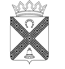 Н о в о р а х и н с к и е          вестиПриложение №1 к решению Совета депутатов  Администрации Новорахинского сельского поселения от  18.05.2018   №  157Доходы бюджета Новорахинского сельского поселения по кодам классификации доходов бюджетов Российской Федерации за 2017 годДоходы бюджета Новорахинского сельского поселения по кодам классификации доходов бюджетов Российской Федерации за 2017 годДоходы бюджета Новорахинского сельского поселения по кодам классификации доходов бюджетов Российской Федерации за 2017 годДоходы бюджета Новорахинского сельского поселения по кодам классификации доходов бюджетов Российской Федерации за 2017 годДоходы бюджета Новорахинского сельского поселения по кодам классификации доходов бюджетов Российской Федерации за 2017 годКод бюджетной классификации  РФНаименование доходовСумма(тыс. рублей)Сумма(тыс. рублей)Сумма(тыс. рублей)12345ПланФакт% испол-нения1 00 00000 00 0000 000Налоговые и неналоговые доходы4145,24163,1100,41 01 00000 00 0000 000Налоги на прибыль, доходы1095,71106,0100,91 01 02000 01 0000 110Налог на доходы физических лиц1095,71106,0100,91 01 02010 01 0000 110Налог на доходы физических лиц с доходов, источником которых является налоговый агент, за исключением  доходов, в отношении которых исчисление и уплата налога осуществляется в соответствии со статьями 227, 227.1 и 228 Налогового кодекса Российской Федерации1093,71106,0101,11 01 02020 01 0000 110    Налог на доходы физических лиц с доходов, полученных от осуществления деятельности физическими лицами, зарегистрированными в качестве индивидуальных предпринимателей, нотариусов, занимающихся частной практикой, адвокатов, учредивших адвокатские кабинеты и других лиц, занимающихся частной практикой в соответствии со статьей 227 Налогового кодекса Российской Федерации1,0  0,00,01 01 02030 01 0000 110Налог на доходы физических лиц с доходов, полученных физическими лицами в соответствии со статьей 228 Налогового кодекса Российской Федерации1,00,00,01 03 00000 00 0000 000НАЛОГИ НА ТОВАРЫ (РАБОТЫ, УСЛУГИ), РЕАЛИЗУЕМЫЕ НА ТЕРРИТОРИИ РОССИЙСКОЙ ФЕДЕРАЦИИ1142,51161,3101,71 03 02230 01 0000 110Доходы от уплаты акцизов на дизельное топливо, подлежащие распределению между бюджетами субъектов Российской Федерации и местными бюджетами с учетом установленных дифференцированных нормативов отчислений в местные бюджеты 423,1477,2112,81 03 02240 01 0000 110Доходы от уплаты акцизов на моторные масла для дизельных и (или) карбюраторных (инжекторных) двигателей, подлежащие распределению между бюджетами субъектов Российской Федерации и местными бюджетами с учетом установленных дифференцированных нормативов отчислений в местные бюджеты4,04,8120,01 03 02250 01 0000 110Доходы от уплаты акцизов на автомобильный бензин, подлежащие распределению между бюджетами субъектов Российской Федерации и местными бюджетами с учетом установленных дифференцированных нормативов отчислений в местные бюджеты787,1771,798,01 03 02260 01 0000 110Доходы от уплаты акцизов на прямогонный бензин, подлежащие распределению между бюджетами субъектов Российской Федерации и местными бюджетами с учетом установленных дифференцированных нормативов отчислений в местные бюджеты-71,7-92,4128,91 06 00000 00 0000 000 Налоги на имущество1894,51872,998,91 06 01030 10 0000 110Налог на имущество физических лиц, взимаемый по ставкам, применяемым к объектам налогообложения, расположенным в границах сельских поселений145,5149,0102,41 06 0600000 0000 110Земельный налог1749,01723,998,61 06 0603310 0000 110Земельный налог с организаций, обладающих земельным участком, расположенным в границах сельских поселений659,0454,168,91 06 0604310 0000 110Земельный налог с физических лиц, обладающих земельным участком, расположенных в границах сельских поселений1090,01269,8116,51 08 00000 00 0000 000Государственная пошлина12,512,5100,01 08 04020 01 0000 110Государственная пошлина, за совершение нотариальных действий должностными лицами органов местного самоуправления, уполномоченными в соответствии с законодательными актами Российской Федерации на совершение нотариальных действий12,512,5100,01 13 00000 00 0000 000Доходы от оказания платных услуг (работ) и компенсации затрат государства4,41 13 02995 10 0000 130Прочие доходы от компенсации затрат бюджетов сельских поселений4,41 16 00000 00 0000 000Штрафы, санкции, возмещение ущерба6,01 16 90050 10 0000 140Прочие поступления от денежных взысканий (штрафов) и иных сумм в возмещение ущерба, зачисляемые в бюджеты сельских поселений6,01 17 00000 00 0000 000Прочие неналоговые доходы0,01 17 01000 00 0000 180Невыясненные поступления0,01 17 01050 10 0000 180Невыясненные поступления, зачисляемые в бюджеты сельских поселений0,01 17 05000 00 0000 180Прочие неналоговые доходы0,01 17 05050 10 0000 180Прочие неналоговые доходы бюджетов сельских поселений0,02 00 00000 00 0000 000Безвозмездные поступлении3648,33612,799,02 02 00000 00 0000 000Безвозмездные поступления от других бюджетов бюджетной системы Российской Федерации3648,33612,799,02 02 15001 10 0000 151Дотации бюджетам сельских поселений на выравнивание бюджетной обеспеченности1933,41933,4100,002 02 20000 00 0000 151Субсидии бюджетам бюджетной системы Российской Федерации (межбюджетные субсидии)1528,01492,497,72 02 20051 10 0000 151Субсидии на грантовую поддержку местных инициатив граждан, проживающих в сельской местности285,6285,6100,02 02 29999 10 7152 151Субсидии бюджетам сельских поселений на формирование муниципальных дорожных фондов1202,01166,497,02 02 29999 10 7209 151Субсидии бюджетам сельских поселений Новгородской области на реализацию проектов местных инициатив граждан40,440,4100,02 02 30000 00 0000 151Субвенции бюджетам бюджетной системы Российской Федерации 172,5172,5100,02 02 35118 10 0000 151Субвенции бюджетам сельских поселений на осуществление первичного воинского учета на территориях, где отсутствуют военные комиссариаты75,175,1100,02 02 30024 10 7028 151Субвенции бюджетам сельских поселений на выполнение передаваемых полномочий субъектов Российской Федерации0,50,5100,02 02 30024 10 7065 151Субвенция  на возмещение затрат по содержанию штатных единиц, осуществляющих переданные полномочия области96,996,9100,02 02 40000 00 0000 151Иные межбюджетные трансферты14,414,4100,02 02 49999 10 7136 151Иные межбюджетные трансферты бюджетам городских и сельских поселений на организацию дополнительного профессионального образования и участия в семинарах служащих, муниципальных служащих Новгородской области, работников муниципальных учреждений в сфере повышения эффективности бюджетных расходов8,58,5100,02 02 49999 10 7142 151Иные межбюджетные трансферты , городским и сельским поселениям области на частичную компенсацию дополнительных расходов повышения оплаты труда работников бюджетной сферы.5,95,9100,0Всего доходовВсего доходов7793,57775,899,82   Новорахинские вести                      вторник 22 мая   2018   № 9            2НаименованиеК О Д ЫК О Д ЫК О Д ЫК О Д ЫНаименованиеГлав-ный распо-ряди-тель средств                                        классификации расходов бюджетов Российской Федерацииклассификации расходов бюджетов Российской Федерацииклассификации расходов бюджетов Российской Федерацииклассификации расходов бюджетов Российской ФедерацииПланФакт%Испол-нения.            НаименованиеРазделПодраз-делЦелеваястатьяВидрас-хода123456789Общегосударственные вопросы013379,73375,499,9Функционирование высшего должностного лица субъекта Российской Федерации и муниципального образованияРоссийской Федерации и муниципального образованияРоссийской Федерации и муниципального образования Российской Федерации и муниципального образования Российской Федерации и муниципального образования4450102703,7703,5100,0Глава муниципального образования445010299 1 00 01000703,7703,5100,0Расходы на выплаты персоналу государственных (муниципальных) органов445010299 1 00 01000120703,7703,5100,0Функционирование Правительства Российской Федерации, высших исполнительных органов государственной власти субъектов Российской Федерации, местных администраций44501042246,12245,1100,0Расходы на обеспечение функций муниципальных органов445010499 2 00 010002192,22191,3100,0 Расходы на выплаты персоналу государственных (муниципальных) органов445010499 2 00 010001202002,92002,7100,0Иные закупки товаров, работ и слуг для обеспечения государственных (муниципальных) нужд445010499 2 00 01000240152,3151,799,6Уплата налога на имущество организаций и земельного налога44501 0499 2 00 0100085037,036,9100,0Иные межбюджетные трансферты445010499 2 00 2028054048,048,0100,0Иные межбюджетные трансферты городским и сельским поселениям области на частичную компенсацию дополнительных расходов на повышение оплаты труда445010499 2 00 714201205,95,9100,0Резервные фонды44501111,00,00,0Резервный фонд Администрации Новорахинского сельского поселения445011199 9 00 237801,00,00,0Резервные средства445011199 9 00 23780  8701,00,00,0Другие общегосударственные вопросы4450113428,9426,899,5Осуществление отдельных государственных полномочий по определению перечня должностных лиц, уполномоченных составлять протоколы об административных правонарушениях в отношении граждан445011399 0 00 706500,50,5100,0Иные закупки товаров, работ и слуг для обеспечения государственных (муниципальных) нужд445011399 0 00 706502400,50,5100,0Возмещение затрат по содержанию штатных единиц, осуществляющих переданные полномочия области44501 1399 0 00 7028096,996,9100,0Расходы на выплаты персоналу государственных (муниципальных) органов445011399 0 00 7028012096,996,9100,0Муниципальная  программа «Устойчивое развитие сельских территорий в Новорахинском сельском поселении на 2015-2020 годы»445011301 0 00 00000187,2186,799,7Подпрограмма Муниципальной  программы «Устойчивое развитие сельских территорий в Новорахинском сельском поселении на 2015-2020 годы» «Энергосбережение и повышение  энергетической эффективности  на территории Новорахинского сельского поселения»445011301 5 00 00000187,2186,799,7Реализация мероприятий подпрограммы «Энергосбережение и повышение  энергетической эффективности  на территории Новорахинского сельского поселения»4450113015 0199990187,2186,799,7Иные закупки товаров, работ и услуг для обеспечения государственных (муниципальных) нужд445011301501 99990240187,2186,799,7Муниципальная программа «Развитие информатизации на территории Новорахинского сельского поселения на 2016-2020 годы»445011302 0 00 00000134,3134,299,9Реализация мероприятий подпрограммы «Развитие информатизации на территории Новорахинского сельского поселения на 2016-2020 годы»445011302 0 01 9999044,844,799,8Иные закупки товаров, работ и услуг для обеспечения государственных (муниципальных) нужд445011302 0 01 9999024044,744,699,8Уплата налогов, сборов и иных платежей445011302 0 01 999908500,10,1100,0Реализация мероприятий подпрограммы «Развитие информатизации на территории Новорахинского сельского поселения на 2016-2020 годы»445011302 0 02 9999080,680,6100,0Иные закупки товаров, работ и услуг для обеспечения государственных (муниципальных) нужд445011302 0 02 9999024080,680,6100,0Реализация мероприятий подпрограммы «Развитие информатизации на территории Новорахинского сельского поселения на 2016-2020 годы»445011302 0 03 999908,98,9100,0Иные закупки товаров, работ и услуг для обеспечения государственных (муниципальных) нужд445011302 0 03 999902408,98,9100,0Муниципальная программа «Повышение эффективности бюджетных  расходов Новорахинского  сельского  поселения   на 2014 -2020 годы»445011303 0 00  0000010,08,585,0Реализация муниципальная программа «Повышение эффективности бюджетных  расходов Новорахинского  сельского  поселения   на 2014 -2020 годы»445011303 0 00 9999010,08,585,0Иные закупки товаров, работ и услуг для обеспечения государственных (муниципальных) нужд445011303 0 04 999902400,50,00,0Субсидия бюджетам сельских поселений на организацию профессионального образования и дополнительного профессионального образования выборных лиц, служащих и муниципальных служащих Новгородской области445011303 0 04 713608,58,5100,0Иные закупки товаров, работ и услуг для обеспечения государственных (муниципальных) нужд445011303 0 04 713602408,58,5100,0Софинансирование мероприятий в рамках реализация муниципальная программа «Повышение эффективности бюджетных  расходов Новорахинского  сельского  поселения   на 2014 -2020 годы»445011303 0 04 s13601,00,00,0Иные закупки товаров, работ и услуг для обеспечения государственных (муниципальных) нужд445011303 0 04 s22802401,00,00,0Национальная оборона4450275,175,1100,0Мобилизационная и вневойсковая подготовка445020375,175,1100,0Руководство и управление в сфере установленных функций445020399 0 00 5118075,175,1100,0Осуществление первичного воинского учета на территориях, где отсутствуют военные комиссариаты445020399 0 00 5118075,175,1100,0 Расходы на выплаты персоналу государственных (муниципальных) органов445020399 0 00 5118012070,170,1100,0Иные закупки товаров, работ и слуг для обеспечения государственных (муниципальных) нужд445020399 0 00 511802405,05,0100,0Национальная безопасность и правоохранительная деятельность445032,20,00,0Обеспечение пожарной безопасности44503102,20,00,0Обеспечение деятельности учреждений, функционирующих в сфере защиты населения от чрезвычайных ситуаций и пожарной безопасности445031001 4 01 999902,20,00,0 Иные закупки товаров, работ и слуг для обеспечения государственных (муниципальных) нужд445031001 4 01 999902402,20,00,0Национальная экономика445042614,82259,386,4Дорожное хозяйство (дорожные фонды)44504092614,82259,386,4Муниципальная программа «Осуществление дорожной деятельности на территории Новорахинского сельского поселения на 2014-2020 годы»445040904 0 00 000002614,82259,386,4Реализация мероприятий муниципальной программы «Осуществление дорожной деятельности на территории Новорахинского сельского поселения на 2014-2020 годы»445040904 0 00 000002614,82259,386,4Иные закупки товаров, работ и услуг для обеспечения государственных (муниципальных) нужд445040904 0 00 000002402614,82259,386,4Иные закупки товаров, работ и услуг для обеспечения государственных (муниципальных) нужд445040904 0 03 999902401349,51029,676,3Субсидии бюджетам городских и сельских поселений на формирование муниципальных дорожных фондов445040904 0 00 715201202,01166,497,0Иные закупки товаров, работ и услуг для обеспечения государственных (муниципальных) нужд445040904 0 00 715202401202,01166,4100,0Софинансирование субсидии бюджетам городских и сельских поселений на формирование муниципальных дорожных фондов445040904 0 00 s152063,363,3100,0Иные закупки товаров, работ и услуг для обеспечения государственных (муниципальных) нужд445040904 0 00 s152024063,363,3100,0Жилищно-коммунальное хозяйство445051897,01896,3100,0Благоустройство44505031897,01896,3100,0Муниципальная программа «Устойчивое развитие сельских территорий в Новорахинском  сельском  поселении   на 2015 -2020 годы»445050301 0 00 000001896,91896,3100,0Подпрограмма «Развитие, реализация и поддержка  местных инициатив граждан, проживающих в сельской местности, в реализации общественно значимых проектов»445050301 1 01 00000300,5300,5100,0Софинансирование мероприятий  в рамках реализация подпрограммы «Развитие, реализация и поддержка  местных инициатив граждан, проживающих в сельской местности, в реализации общественно значимых проектов»445050301 1 01 S018514,914,9100,0Реализация мероприятий подпрограммы «Развитие, реализация и поддержка  местных инициатив граждан, проживающих в сельской местности, в реализации общественно значимых проектов»445050301 1 01 S018524014,914,9100,0Субсидия на реализацию мероприятий федеральной целевой программы «Устойчивое развитие сельских территорий в Новорахинском сельском поселении на 2015-2020 годы»445050301 1 01 R0185285,6285,6100,0Предоставление грантов на поддержку местных инициатив граждан, проживающих в сельской местности445050301 1 01 R0185240285,6285,6100,0Подпрограмма «Организация благоустройства территорий населенных пунктов Новорахинского сельского поселения»445050301 2 00 000001596,31595,8100,0Уборка и озеленение территории Новорахинского сельского поселения445050301 2 01 0000028,428,4100,0Реализация мероприятий подпрограммы «Организация благоустройства территорий населенных пунктов Новорахинского сельского поселения»445050301 2 01 9999028,428,4100,0Иные закупки товаров, работ и слуг для обеспечения государственных (муниципальных) нужд445050301 2 01 9999024028,428,4100,0Освещение улиц  в т. ч ремонт, приобретение и замена ламп445050301 2 02 000001499,11498,8100,0Реализация мероприятий подпрограммы «Организация благоустройства территорий населенных пунктов Новорахинского сельского445050301 2 02 999901490,31490,3100,0Иные закупки товаров, работ и слуг для обеспечения государственных (муниципальных) нужд 445050301 2 02 999902401490,31490,3100,0Уплата налогов, сборов и иных платежей445050301 2 02 999908508,88,597,6Организация и содержание мест захоронения445050301 2 03 0000023,423,299,1Реализация мероприятий подпрограммы «Организация благоустройства территорий населенных пунктов Новорахинского сельского445050301 2 03 9999023,4   23,299,1Иные закупки товаров, работ и услуг для обеспечения государственных (муниципальных) нужд445050301 2 03 99990240   23,423,299,1Софинансирование мероприятий в рамках реализации подпрограммы «Организация благоустройства территорий населенных пунктов Новорахинского сельского»445050301 2 06 s20905,05,0100,0Реализация мероприятий в рамках реализации подпрограммы «Организация благоустройства территорий населенных пунктов Новорахинского сельского»445050301 2 06 s20902405,0 5,0100,0Субсидия на реализацию проектов местных инициатив граждан, включенных в муниципальные программы развития территорий Новгородской области445050301 2 06 7209040,440,4100,0Иные закупки товаров, работ и услуг для обеспечения государственных (муниципальных) нужд445050301 2 06 7209024040,440,4100,0Подпрограмма «Развитие малого и среднего предпринимательства в Новорахинском сельском поселении по 2016-2020 годы.»445050301 6 00 000000,10,00,0Реализация мероприятий подпрограммы «Развитие малого и среднего предпринимательства в Новорахинском сельском поселении по 2016-2020 годы.»445050301 6 01 999900,10,00,0Иные закупки товаров, работ и услуг для обеспечения государственных (муниципальных) нужд445050301 6 01 999902400,10,00,0Муниципальная программа «Развитие и совершенствование форм местного самоуправления на  территории Новорахинского сельского поселения на 2015-2020 г.г.»445050305 0 00 000000,10,00,0Реализация мероприятий муниципальной программы «Развитие и совершенствование форм местного самоуправления на  территории Новорахинского сельского поселения на 2015-2020 г.г.»445050305 0 00 999900,10,00,0Иные закупки товаров, работ и услуг для обеспечения государственных (муниципальных) нужд445050305 0 00 999902400,10,00,0Образование445072,00,0100,0Молодежная политика и оздоровление детей44507072,00,00,0Подпрограмма «Развитие физической культуры и спорта, организация досуга и обеспечение услугами культуры жителей Новорахинского сельского поселения»445070701 3 02 999902,00,00,0Организационно-воспитательная работа с молодежью445070701 3 02 999902,00,00,0Проведение мероприятий для детей и молодежи445070701 3 02 999902,00,00,0Иные закупки товаров, работ и услуг для обеспечения государственных (муниципальных) нужд445070701 3 02 999902402,00,00,0Культура, кинематография445085,01,938,0Культура44508015,01,938,0Подпрограмма «Развитие физической культуры и спорта, организация досуга и обеспечение услугами культуры жителей Новорахинского сельского поселения»445080101 3 03 999905,01,938,0Мероприятия в сфере культуры и кинематографии 445080101 3 03 999905,01,938,0Иные закупки товаров, работ и услуг для обеспечения государственных (муниципальных) нужд445080101 3 03 999902405,01,938,0Социальная политика44581,081,0100,0Пенсионное обеспечение4451081,081,0100,0Доплаты к пенсиям муниципальным служащим445100199 0 00 6101081,081,0100,0Публичные нормативные социальные выплаты гражданам445100199 0 00 6101031281,081,0100,0 Физическая культура и спорт445117,00,00,0Физическая культура 44511017,00,00,0Подпрограмма «Развитие физической культуры и спорта, организация досуга и обеспечение услугами культуры жителей Новорахинского сельского поселения»445110101 3 01 999907,00,00,0Мероприятия в области спорта и физической культуры 445110101 3 01 999907,00,00,0 Иные закупки товаров, работ и услуг для обеспечения государственных (муниципальных) нужд445110101 3 01 999902407,00,00,0Всего расходов8063,87689,095,44        Новорахинские вести                      вторник 22 мая   2018   № 9     4НаименованиеК О Д ЫК О Д ЫК О Д ЫК О Д ЫНаименованиеклассификации расходов бюджетов Российской Федерацииклассификации расходов бюджетов Российской Федерацииклассификации расходов бюджетов Российской Федерацииклассификации расходов бюджетов Российской ФедерацииПланФакт%исполнения.            НаименованиеРазделПодраз-делЦелеваястатьяВидрас-хода13456789Общегосударственные вопросы013379,73375,499,9Функционирование высшего должностного лица субъекта Российской Федерации и муниципального образованияРоссийской Федерации и муниципального образованияРоссийской Федерации и муниципального образования Российской Федерации и муниципального образования Российской Федерации и муниципального образования0102703,7703,5100,0Глава муниципального образования010299 1 00 01000703,7703,5100,0Расходы на выплаты персоналу государственных (муниципальных) органов010299 1 00 01000120703,7703,5100,0Функционирование Правительства Российской Федерации, высших исполнительных органов государственной власти субъектов Российской Федерации, местных администраций01042246,12245,1100,0Расходы на обеспечение функций муниципальных органов010499 2 00 010002192,22191,3100,0 Расходы на выплаты персоналу государственных (муниципальных) органов010499 2 00 010001202002,92002,7100,0Иные закупки товаров, работ и слуг для обеспечения государственных (муниципальных) нужд010499 2 00 01000240152,3151,799,6Уплата налога на имущество организаций и земельного налога01 0499 2 00 0100085037,036,9100,0Иные межбюджетные трансферты010499 2 00 7028054048,048,0100,0Иные межбюджетные трансферты городским и сельским поселениям области на частичную компенсацию дополнительных расходов на повышение оплаты труда010499 2 00 714201205,95,9100,0Резервные фонды01111,00,00,0Резервный фонд Администрации Новорахинского сельского поселения011199 9 00 237801,00,00,0Резервные средства011199 9 00 23780  8701,00,00,0Другие общегосударственные вопросы0113428,9426,899,5Осуществление отдельных государственных полномочий по определению перечня должностных лиц, уполномоченных составлять протоколы об административных правонарушениях в отношении граждан011399 0 00 706500,50,5100,0Иные закупки товаров, работ и слуг для обеспечения государственных (муниципальных) нужд011399 0 00 706502400,50,5100,0Возмещение затрат по содержанию штатных единиц, осуществляющих переданные полномочия области01 1399 0 00 7028096,996,9100,0Расходы на выплаты персоналу государственных (муниципальных) органов011399 0 00 7028012096,996,9100,0Муниципальная  программа «Устойчивое развитие сельских территорий в Новорахинском сельском поселении на 2015-2020 годы»011301 0 00 00000187,2186,799,7Подпрограмма Муниципальной  программы «Устойчивое развитие сельских территорий в Новорахинском сельском поселении на 2015-2020 годы» «Энергосбережение и повышение  энергетической эффективности  на территории Новорахинского сельского поселения»011301 5 00 00000187,2186,799,7Реализация мероприятий подпрограммы «Энергосбережение и повышение  энергетической эффективности  на территории Новорахинского сельского поселения»0113015 0199990187,2186,799,7Иные закупки товаров, работ и услуг для обеспечения государственных (муниципальных) нужд011301501 99990240187,2186,799,7Муниципальная программа «Развитие информатизации на территории Новорахинского сельского поселения на 2016-2020 годы»011302 0 00 00000134,3134,299,9Реализация мероприятий подпрограммы «Развитие информатизации на территории Новорахинского сельского поселения на 2016-2020 годы»011302 0 01 9999044,844,799,8Иные закупки товаров, работ и услуг для обеспечения государственных (муниципальных) нужд011302 0 01 9999024044,744,699,8Уплата налогов, сборов и иных платежей011302 0 01 999908500,10,1100,0Реализация мероприятий подпрограммы «Развитие информатизации на территории Новорахинского сельского поселения на 2016-2020 годы»011302 0 02 9999080,680,6100,0Иные закупки товаров, работ и услуг для обеспечения государственных (муниципальных) нужд011302 0 02 9999024080,680,6100,0Реализация мероприятий подпрограммы «Развитие информатизации на территории Новорахинского сельского поселения на 2016-2020 годы»011302 0 03 999908,98,9100,0Иные закупки товаров, работ и услуг для обеспечения государственных (муниципальных) нужд011302 0 03 999902408,98,9100,0Муниципальная программа «Повышение эффективности бюджетных  расходов Новорахинского  сельского  поселения   на 2014 -2020 годы»011303 0 00  0000010,08,585,0Реализация муниципальная программа «Повышение эффективности бюджетных  расходов Новорахинского  сельского  поселения   на 2014-2020 годы»011303 0 00 9999010,08,585,0Иные закупки товаров, работ и услуг для обеспечения государственных (муниципальных) нужд011303 0 04 999902400,50,00,0Субсидия бюджетам сельских поселений на организацию профессионального образования и дополнительного профессионального образования выборных лиц, служащих и муниципальных служащих Новгородской области011303 0 04 713608,58,5100,0Иные закупки товаров, работ и услуг для обеспечения государственных (муниципальных) нужд011303 0 04 713602408,58,5100,0Софинансирование мероприятий в рамках реализация муниципальная программа «Повышение эффективности бюджетных  расходов Новорахинского  сельского  поселения   на 2014 -2020 годы»011303 0 04 s13601,00,00,0Иные закупки товаров, работ и услуг для обеспечения государственных (муниципальных) нужд011303 0 04 s13602401,00,00,0Национальная оборона0275,175,1100,0Мобилизационная и вневойсковая подготовка020375,175,1100,0Руководство и управление в сфере установленных функций020399 0 00 5118075,175,1100,0Осуществление первичного воинского учета на территориях, где отсутствуют военные комиссариаты020399 0 00 5118075,175,1100,0 Расходы на выплаты персоналу государственных (муниципальных) органов020399 0 00 5118012070,170,1100,0Иные закупки товаров, работ и слуг для обеспечения государственных (муниципальных) нужд020399 0 00 511802405,05,0100,0Национальная безопасность и правоохранительная деятельность032,20,00,0Обеспечение пожарной безопасности03102,20,00,0Обеспечение деятельности учреждений, функционирующих в сфере защиты населения от чрезвычайных ситуаций и пожарной безопасности031001 4 01 999902,20,00,0 Иные закупки товаров, работ и слуг для обеспечения государственных (муниципальных) нужд031001 4 01 999902402,20,00,0Национальная экономика042614,82259,386,4Дорожное хозяйство (дорожные фонды)04092614,82259,386,4Муниципальная программа «Осуществление дорожной деятельности на территории Новорахинского сельского поселения на 2014-2020 годы»040904 0 00 000002614,82259,386,4Реализация мероприятий муниципальной программы «Осуществление дорожной деятельности на территории Новорахинского сельского поселения на 2014-2020 годы»040904 0 00 00000  2614,82259,386,4Иные закупки товаров, работ и услуг для обеспечения государственных (муниципальных) нужд040904 0 00 999902402614,82259,386,4Иные закупки товаров, работ и услуг для обеспечения государственных (муниципальных) нужд040904 0 03 999902401349,51029,676,3Субсидии бюджетам городских и сельских поселений на формирование муниципальных дорожных фондов040904 0 00 715201202,01166,497,0Иные закупки товаров, работ и услуг для обеспечения государственных (муниципальных) нужд040904 0 00 715202401202,01166,4100,0Софинансирование субсидии бюджетам городских и сельских поселений на формирование муниципальных дорожных фондов040904 0 00 s152063,363,3100,0Иные закупки товаров, работ и услуг для обеспечения государственных (муниципальных) нужд040904 0 00 s152024063,363,3100,0Жилищно-коммунальное хозяйство051897,01896,3100,0Благоустройство05031897,01896,3100,0Муниципальная программа «Устойчивое развитие сельских территорий в Новорахинском  сельском  поселении   на 2015 -2020 годы»050301 0 00 000001896,91896,385,7Подпрограмма «Развитие, реализация и поддержка  местных инициатив граждан, проживающих в сельской местности, в реализации общественно значимых проектов»050301 1 01 00000300,5300,5100,0Софинансирование мероприятий  в рамках реализация подпрограммы «Развитие, реализация и поддержка  местных инициатив граждан, проживающих в сельской местности, в реализации общественно значимых проектов»050301 1 01 S018514,914,9100,0Реализация мероприятий подпрограммы «Развитие, реализация и поддержка  местных инициатив граждан, проживающих в сельской местности, в реализации общественно значимых проектов»050301 1 01 S018524014,914,9100,0Субсидия на реализацию мероприятий федеральной целевой программы «Устойчивое развитие сельских территорий в Новорахинском сельском поселении на 2015 – 2020 годы»050301 1 01 R0185285,6285,6100,0Предоставление грантов на поддержку местных инициатив граждан, проживающих в сельской местности050301 1 01 R0185240285,6285,6100,0Подпрограмма «Организация благоустройства территорий населенных пунктов Новорахинского сельского поселения»050301 2 00 000001596,31595,8100,0Уборка и озеленение территории Новорахинского сельского поселения050301 2 01 0000028,428,4100,0Реализация мероприятий подпрограммы «Организация благоустройства территорий населенных пунктов Новорахинского сельского поселения»050301 2 01 9999028,428,4100,0Иные закупки товаров, работ и слуг для обеспечения государственных (муниципальных) нужд050301 2 01 9999024028,428,4100,0Освещение улиц  в т. ч ремонт, приобретение и замена ламп050301 2 02 000001499,11498,8100,0Реализация мероприятий подпрограммы «Организация благоустройства территорий населенных пунктов Новорахинского сельского050301 2 02 999901490,31490,3100,0Иные закупки товаров, работ и слуг для обеспечения государственных (муниципальных) нужд 050301 2 02 999902401490,31490,3100,0Уплата налогов, сборов и иных платежей050301 2 02 999908508,88,597,6Организация и содержание мест захоронения050301 2 03 0000023,423,299,1Реализация мероприятий подпрограммы «Организация благоустройства территорий населенных пунктов Новорахинского сельского050301 2 03 9999023,4    23,299,1Иные закупки товаров, работ и услуг для обеспечения государственных (муниципальных) нужд050301 2 03 99990240     23,423,299,1Софинансирование мероприятий в рамках реализации подпрограммы «Организация благоустройства территорий населенных пунктов Новорахинского сельского»050301 2 06 s20905,05,0100,0Реализация мероприятий в рамках реализации подпрограммы «Организация благоустройства территорий населенных пунктов Новорахинского сельского»050301 2 06 s20902405,0 5,0100,0Субсидия на реализацию проектов местных инициатив граждан, включенных в муниципальные программы развития территорий Новгородской области050301 2 06 7209040,440,4100,0Иные закупки товаров, работ и услуг для обеспечения государственных (муниципальных) нужд050301 2 06 7209024040,440,4100,0Подпрограмма «Развитие малого и среднего предпринимательства в Новорахинском сельском поселении по 2016-2020 годы.»050301 6 00 000000,10,00,0Реализация мероприятий подпрограммы «Развитие малого и среднего предпринимательства в Новорахинском сельском поселении по 2016-2020 годы.»050301 6 01 999900,10,00,0Иные закупки товаров, работ и услуг для обеспечения государственных (муниципальных) нужд050301 6 01 999902400,10,00,0Муниципальная программа «Развитие и совершенствование форм местного самоуправления на  территории Новорахинского сельского поселения на 2015-2020 г.г.»050305 0 00 000000,10,00,0Реализация мероприятий муниципальной программы «Развитие и совершенствование форм местного самоуправления на  территории Новорахинского сельского поселения на 2015-2020 г.г.»050305 0 00 999900,10,00,0Иные закупки товаров, работ и услуг для обеспечения государственных (муниципальных) нужд050305 0 00 999902400,10,00,0Образование072,00,00,0Молодежная политика и оздоровление детей07072,00,00,0Подпрограмма «Развитие физической культуры и спорта, организация досуга и обеспечение услугами культуры жителей Новорахинского сельского поселения»070701 3 02 999902,00,00,0Организационно-воспитательная работа с молодежью070701 3 02 999902,00,00,0Проведение мероприятий для детей и молодежи070701 3 02 999902,00,00,0Иные закупки товаров, работ и услуг для обеспечения государственных (муниципальных) нужд070701 3 02 999902402,00,00,0Культура, кинематография085,01,938,0Культура08015,01,938,0Подпрограмма «Развитие физической культуры и спорта, организация досуга и обеспечение услугами культуры жителей Новорахинского сельского поселения»080101 3 03 999905,01,938,0Мероприятия в сфере культуры и кинематографии 080101 3 03 999905,01,938,0Иные закупки товаров, работ и услуг для обеспечения государственных (муниципальных) нужд080101 3 03 999902405,01,938,0Социальная политика81,081,0100,0Пенсионное обеспечение0181,081,0100,0Доплаты к пенсиям муниципальным служащим0199 0 00 6101081,081,0100,0Публичные нормативные социальные выплаты гражданам0131299 0 00 6101031281,081,0100,0 Физическая культура и спорт117,00,00,0Физическая культура 11017,00,00,0Мероприятия в области спорта и физической культуры 110101 3 01 999907,00,00,0 Иные закупки товаров, работ и услуг для обеспечения государственных (муниципальных) нужд110101 3 01 999902407,00,00,0Всего расходов8063,87689,095,46   Новорахинские вести                      вторник 22 мая   2018   № 9        6Код источникафинансированияпо бюджетнойклассификацииНаименование показателяПланИсполнение% исполнения12345000 01 00 00 00 00 0000 000Источники внутреннего финансирования дефицитов бюджетов 270,3-86,8000 01 05 00 00 00 0000 000Изменение остатков средств на счетах по учету средств бюджета-86,8000 01 05 00 00 00 0000 500Увеличение остатков средств бюджетов-7793,5-7788,699,9000 01 05 02 00 00 0000 500Увеличение прочих остатков  средств бюджетов-7793,5-7788,699,9000 01 05 02 01 10 0000 510Увеличение прочих остатков денежных средств бюджетов сельских поселений-7793,5-7788,699,9000 01 05 00 00 00 0000 600Уменьшение остатков средств бюджетов8063,87701,895,5000 01 05 02 00 00 0000 600Уменьшение прочих остатков средств бюджетов8063,87701,895,5000 01 05 02 01 10 0000 610Уменьшение прочих остатков  денежных средств бюджетов сельских поселений8063,87701,895,5Наименование доходовКод бюджетной классификации2018 год2019 год2020 год12345ДОХОДЫ, ВСЕГО8157,1817047,0137173,662Налоговые и неналоговые  доходы1 00 00000 00 0000 0004232,7004553,6004620,300Налоговые доходы1112,4001153,1001197,000Налоги на прибыль, доходы1 01 00000 00 0000 0001112,4001153,1001197,000Налог на доходы физических лиц1 01 02000 01 0000 1101112,4001153,1001197,000Налог на доходы физических лиц с доходов,  источником которых является налоговый агент, за исключением доходов, в отношении которых исчисление и уплата налога осуществляются в соответствии со статьями 227, 227.1 и 228 Налогового кодекса Российской Федерации1 01 02010 01 0000 1101110,4001151,1001195,000Налог на доходы физических лиц с доходов, полученных от осуществления деятельности физическими лицами, зарегистрированными в качестве индивидуальных предпринимателей, нотариусов, занимающихся частной практикой, адвокатов, учредивших адвокатские кабинеты и других лиц, занимающихся частной практикой в соответствии со статьей 227 Налогового кодекса Российской Федерации1 01 02020 01 0000 1101,0001,0001,000Налог на доходы физических лиц с доходов, полученных физическими лицами в соответствии со статьей 228 Налогового Кодекса Российской Федерации1 01 02030 01 0000 1101,0001,0001,000НАЛОГИ НА ТОВАРЫ (РАБОТЫ, УСЛУГИ), РЕАЛИЗУЕМЫЕ НА ТЕРРИТОРИИ РОССИЙСКОЙ ФЕДЕРАЦИИ1 03 00000 00 0000 0001242,0001401,2001419,600Акцизы по подакцизным товарам (продукции), производимым на территории Российской Федерации1 03 02000 01 0000 1101242,0001401,2001344,100Доходы от уплаты акцизов на дизельное топливо, подлежащие распределению между бюджетами субъектов Российской Федерации и местными бюджетами с учетом установленных дифференцированных нормативов отчислений в местные бюджеты1 03 02230 01 0000 110463,300525,100540,000Доходы от уплаты акцизов на моторные масла для дизельных и (или) карбюраторных (инжекторных) двигателей, подлежащие распределению между бюджетами субъектов Российской Федерации и местными бюджетами с учетом установленных дифференцированных нормативов отчислений в местные бюджеты1 03 02240 01 0000 1103,6003,7003,700Доходы от уплаты акцизов на автомобильный бензин, подлежащие распределению между бюджетами субъектов Российской Федерации и местными бюджетами с учетом установленных дифференцированных нормативов отчислений в местные бюджеты1 03 02250 01 0000 110846,800943,500969,400Доходы от уплаты акцизов на прямогонный бензин, подлежащие распределению между бюджетами субъектов Российской Федерации и местными бюджетами с учетом установленных дифференцированных нормативов отчислений в местные бюджеты1 03 02260 01 0000 110-71,700-71,100-93,500НАЛОГИ НА СОВОКУПНЫЙ ДОХОД1 05 00000 00 0000 0000,1000,1000,100Единый сельскохозяйственный налог1 05 30000 01 0000 1100,1000,1000,100Единый сельскохозяйственный налог (за налоговые периоды, истекшие до 1 января 2011 года)1 05 03020 01 0000 1100,1000,1000,100Налоги на имущество1 06 00000 00 0000 0001876,0001997,0002001,000Налог на имущество физических лиц, взимаемый по ставкам, применяемым к объектам налогообложения, расположенным в границах сельских поселений1 06 01030 10 0000 11086,00092,00096,000Земельный налог1 06 06000 00 0000 1101790,0001905,0001905,000Земельный налог с организаций, обладающих земельным участком, расположенным в границах сельских поселений1 06 06033 10 0000 110700,000715,000715,000Земельный налог с физических лиц, обладающих земельным участком, расположенным в границах сельских поселений1 06 06043 10 0000 1101090,0001190,0001190,000Государственная пошлина1 08 00000 00 0000 0002,2002,2002,600Государственная пошлина за совершение нотариальных действий должностными лицами органов местного самоуправления, уполномоченными в соответствии с законодательными актами Российской Федерации на совершение нотариальных действий1 08 04020 01 0000 1102,2002,2002,600Штрафы, санкции, возмещение ущерба1 16 00000 00 0000 0000,0000,0000,000Прочие поступления от денежных взысканий (штрафов) и иных сумм в возмещение ущерба, зачисляемые в бюджеты сельских поселений1 16 90050 10 0000 1400,0000,0000,000Прочие неналоговые доходы1 17 00000 00 0000 0000,0000,0000,000Невыясненные поступления1 17 01000 00 0000 1800,0000,0000,000Невыясненные поступления, зачисляемые в бюджеты сельских поселений1 17 01050 10 0000 1800,0000,0000,000Прочие неналоговые доходы1 17 05000 00 0000 1800,0000,0000,000Прочие неналоговые доходы бюджетов сельских поселений1 17 05050 10 0000 1800,0000,0000,000Безвозмездные поступления2 00 00000 00 0000 0003924,4812493,4132553,362Безвозмездные поступления от других бюджетов бюджетной системы  Российской Федерации2 02 00000 00 0000 0003924,4812493,4132553,362Дотации бюджетам сельских поселений на выравнивание бюджетной обеспеченности2 02 15001 10 0000 1512590,8001669,1001726,200Субсидии  бюджетам бюджетной системы Российской Федерации(межбюджетные субсидии)2 02 20000 00 0000 1511124,400648,000648,000Субсидии бюджетам сельских поселений на реализацию мероприятий по устойчивому развитию сельских территорий2 02 25567 10 0000 151476,4000,0000,000Прочие субсидии бюджетам сельских поселений2 02 29999 10 0000 151648,000648,000648,000Субсидии бюджетам сельских поселений на формирование муниципальных дорожных фондов2 02 29999 10 7152 151648,000648,000648,000Субвенции бюджетам бюджетной системы Российской Федерации 2 02 30000 00 0000 151175,481176,313179,162Субвенции бюджетам  сельских поселений на осуществление первичного  воинского учета на территориях, где отсутствуют военные комиссариаты2 02 35118 10 0000 15177,28178,11380,962Субвенции бюджетам сельских поселений  на выполнение передаваемых полномочий субъектов Российской Федерации2 02 30024 10 0000 1510,5000,5000,500Субвенция на возмещение затрат по содержанию штатных единиц, осуществляющих переданные полномочия области (по организации деятельности по сбору (в том числе раздельному сбору), транспортированию, обработке, утилизации, обезвреживанию и захоронению твердых коммунальных отходов)2 02 30024 10 7065 15197,70097,70097,700Прочие межбюджетные трансферты, передаваемые бюджетам сельских поселений2 02 49999 10 0000 15133,8000,0000,000Иные межбюджетные трансферты, городским м сельским поселениям области на частичную компенсацию дополнительных расходов повышения оплаты труда работников бюджетной сферы2 02 49999 10 7142 15133,8000,0000,000Код бюджетной классификации Российской ФедерацииКод бюджетной классификации Российской ФедерацииКод бюджетной классификации Российской ФедерацииНаименование главного администратора доходов бюджета сельского поселенияГлавного администратора доходов бюджетаДоходов бюджета сельского поселенияДоходов бюджета сельского поселенияНаименование главного администратора доходов бюджета сельского поселения445Администрация  Новорахинского сельского поселенияАдминистрация  Новорахинского сельского поселенияАдминистрация  Новорахинского сельского поселения4451 08 04020 01 1000 110Государственная пошлина за совершение нотариальных действий должностными лицами органов местного самоуправления, уполномоченными в соответствии с законодательными актами Российской Федерации на совершение нотариальных действий Государственная пошлина за совершение нотариальных действий должностными лицами органов местного самоуправления, уполномоченными в соответствии с законодательными актами Российской Федерации на совершение нотариальных действий Государственная пошлина за совершение нотариальных действий должностными лицами органов местного самоуправления, уполномоченными в соответствии с законодательными актами Российской Федерации на совершение нотариальных действий 4451 08 04020 01 4000 110Государственная   пошлина   за совершение нотариальных действий  должностными  лицами органов местного самоуправления, уполномоченными в соответствии с   законодательными    актами РФ на совершение     нотариальных действий прочие поступленияГосударственная   пошлина   за совершение нотариальных действий  должностными  лицами органов местного самоуправления, уполномоченными в соответствии с   законодательными    актами РФ на совершение     нотариальных действий прочие поступленияГосударственная   пошлина   за совершение нотариальных действий  должностными  лицами органов местного самоуправления, уполномоченными в соответствии с   законодательными    актами РФ на совершение     нотариальных действий прочие поступления4451 08 07175 01 1000 110Государственная пошлина за выдачу органом местного самоуправления поселения специального разрешения на движение по автомобильным дорогам транспортных средств, осуществляющих перевозки опасных, тяжеловесных и (или) крупногабаритных грузов, зачисляемая в бюджеты сельских поселенийГосударственная пошлина за выдачу органом местного самоуправления поселения специального разрешения на движение по автомобильным дорогам транспортных средств, осуществляющих перевозки опасных, тяжеловесных и (или) крупногабаритных грузов, зачисляемая в бюджеты сельских поселенийГосударственная пошлина за выдачу органом местного самоуправления поселения специального разрешения на движение по автомобильным дорогам транспортных средств, осуществляющих перевозки опасных, тяжеловесных и (или) крупногабаритных грузов, зачисляемая в бюджеты сельских поселений4451 08 07175 01 4000 110Государственная   пошлина за выдачу разрешения на установку рекламной конструкции прочие поступленияГосударственная   пошлина за выдачу разрешения на установку рекламной конструкции прочие поступленияГосударственная   пошлина за выдачу разрешения на установку рекламной конструкции прочие поступления4451 13 02995 10 0000 130Прочие доходы от компенсации затрат бюджетов сельских поселенийПрочие доходы от компенсации затрат бюджетов сельских поселенийПрочие доходы от компенсации затрат бюджетов сельских поселений4451 16 90050 10 0000 140Прочие поступления от денежных взысканий (штрафов) и иных сумм в возмещение ущерба, зачисляемые в бюджеты сельских поселенийПрочие поступления от денежных взысканий (штрафов) и иных сумм в возмещение ущерба, зачисляемые в бюджеты сельских поселенийПрочие поступления от денежных взысканий (штрафов) и иных сумм в возмещение ущерба, зачисляемые в бюджеты сельских поселений4451 17 01050 10 0000 180Невыясненные поступления, зачисляемые в бюджеты сельских поселений 1)Невыясненные поступления, зачисляемые в бюджеты сельских поселений 1)Невыясненные поступления, зачисляемые в бюджеты сельских поселений 1)4451 17 05050 10 0000 180Прочие неналоговые доходы бюджетов  сельских поселенийПрочие неналоговые доходы бюджетов  сельских поселенийПрочие неналоговые доходы бюджетов  сельских поселений4452 02 15001 10 0000 151Дотации бюджетам сельских поселений на выравнивание бюджетной обеспеченностиДотации бюджетам сельских поселений на выравнивание бюджетной обеспеченностиДотации бюджетам сельских поселений на выравнивание бюджетной обеспеченности4452 02 15002 10 0000 151Дотации бюджетам сельских поселений на поддержку мер по обеспечению сбалансированности  бюджетовДотации бюджетам сельских поселений на поддержку мер по обеспечению сбалансированности  бюджетовДотации бюджетам сельских поселений на поддержку мер по обеспечению сбалансированности  бюджетов4452 02 25567 10 0000 151Субсидии бюджетам сельских поселений на реализацию мероприятий по устойчивому развитию сельских территорийСубсидии бюджетам сельских поселений на реализацию мероприятий по устойчивому развитию сельских территорийСубсидии бюджетам сельских поселений на реализацию мероприятий по устойчивому развитию сельских территорий4452 02 20077 10 0000 151Субсидии бюджетам сельских поселений  на софинансирование капитальных вложений в объекты муниципальной  собственности  Субсидии бюджетам сельских поселений  на софинансирование капитальных вложений в объекты муниципальной  собственности  Субсидии бюджетам сельских поселений  на софинансирование капитальных вложений в объекты муниципальной  собственности  4452 02  20077 10 8106 151Субсидии бюджетам сельских поселений  на софинансирование капитальных вложений в объекты муниципальной собственности  Субсидии бюджетам сельских поселений  на софинансирование капитальных вложений в объекты муниципальной собственности  Субсидии бюджетам сельских поселений  на софинансирование капитальных вложений в объекты муниципальной собственности  4452 02 20216 10 0000 151Субсидии бюджетам сельских поселений на осуществление дорожной деятельности в отношении автомобильных дорог общего пользования, а также капитального ремонта и ремонта дворовых территорий многоквартирных домов, проездов к дворовым территориям многоквартирных домов населенных пунктовСубсидии бюджетам сельских поселений на осуществление дорожной деятельности в отношении автомобильных дорог общего пользования, а также капитального ремонта и ремонта дворовых территорий многоквартирных домов, проездов к дворовым территориям многоквартирных домов населенных пунктовСубсидии бюджетам сельских поселений на осуществление дорожной деятельности в отношении автомобильных дорог общего пользования, а также капитального ремонта и ремонта дворовых территорий многоквартирных домов, проездов к дворовым территориям многоквартирных домов населенных пунктов4452 02 29999 10 0000 151Прочие субсидии бюджетам сельских поселенийПрочие субсидии бюджетам сельских поселенийПрочие субсидии бюджетам сельских поселений4452 02 29999 10 7151 151Прочие субсидии бюджетам сельских поселенийПрочие субсидии бюджетам сельских поселенийПрочие субсидии бюджетам сельских поселений4452 02 29999 10 7152 151Прочие субсидии бюджетам сельских поселенийПрочие субсидии бюджетам сельских поселенийПрочие субсидии бюджетам сельских поселений4452 02 29999 10 7209 151Прочие субсидии бюджетам сельских поселенийПрочие субсидии бюджетам сельских поселенийПрочие субсидии бюджетам сельских поселений4452 02 29999 10 8002 151Прочие субсидии бюджетам сельских поселенийПрочие субсидии бюджетам сельских поселенийПрочие субсидии бюджетам сельских поселений4452 02 29999 10 8026 151Прочие субсидии бюджетам сельских поселенийПрочие субсидии бюджетам сельских поселенийПрочие субсидии бюджетам сельских поселений4452 02 29999 10 8048 151Прочие субсидии бюджетам сельских поселенийПрочие субсидии бюджетам сельских поселенийПрочие субсидии бюджетам сельских поселений4452 02 35118 10 0000 151Субвенции бюджетам сельских поселений на осуществление первичного воинского учета на территориях, где отсутствуют военные комиссариаты                                                                                              Субвенции бюджетам сельских поселений на осуществление первичного воинского учета на территориях, где отсутствуют военные комиссариаты                                                                                              Субвенции бюджетам сельских поселений на осуществление первичного воинского учета на территориях, где отсутствуют военные комиссариаты                                                                                              4452 02 30024 10 0000 151Субвенции бюджетам сельских поселений на выполнение передаваемых полномочий субъектов Российской ФедерацииСубвенции бюджетам сельских поселений на выполнение передаваемых полномочий субъектов Российской ФедерацииСубвенции бюджетам сельских поселений на выполнение передаваемых полномочий субъектов Российской Федерации4452 02 30024 10 7028 151Субвенции бюджетам сельских поселений на выполнение передаваемых полномочий субъектов Российской ФедерацииСубвенции бюджетам сельских поселений на выполнение передаваемых полномочий субъектов Российской ФедерацииСубвенции бюджетам сельских поселений на выполнение передаваемых полномочий субъектов Российской Федерации4452 02 30024 10 7065 151Субвенции бюджетам сельских поселений на выполнение передаваемых полномочий субъектов Российской ФедерацииСубвенции бюджетам сельских поселений на выполнение передаваемых полномочий субъектов Российской ФедерацииСубвенции бюджетам сельских поселений на выполнение передаваемых полномочий субъектов Российской Федерации4452 02 49999 10 0000 151Прочие межбюджетные трансферты, передаваемые бюджетам сельских поселенийПрочие межбюджетные трансферты, передаваемые бюджетам сельских поселенийПрочие межбюджетные трансферты, передаваемые бюджетам сельских поселений4452 02 49999 10 7136 151Прочие межбюджетные трансферты, передаваемые бюджетам сельских поселенийПрочие межбюджетные трансферты, передаваемые бюджетам сельских поселенийПрочие межбюджетные трансферты, передаваемые бюджетам сельских поселений4452 02 49999 10 7142 151Прочие межбюджетные трансферты , передаваемые бюджетам сельских поселений Прочие межбюджетные трансферты , передаваемые бюджетам сельских поселений Прочие межбюджетные трансферты , передаваемые бюджетам сельских поселений 4452 08 05000 10 0000 180Перечисления из бюджетов сельских поселений (в бюджеты поселений) для осуществления возврата (зачета) излишне уплаченных или излишне взысканных сумм налогов, сборов и иных платежей, а также сумм процентов за несвоевременное осуществление такого возврата и процентов, начисленных на излишне взысканные суммыПеречисления из бюджетов сельских поселений (в бюджеты поселений) для осуществления возврата (зачета) излишне уплаченных или излишне взысканных сумм налогов, сборов и иных платежей, а также сумм процентов за несвоевременное осуществление такого возврата и процентов, начисленных на излишне взысканные суммыПеречисления из бюджетов сельских поселений (в бюджеты поселений) для осуществления возврата (зачета) излишне уплаченных или излишне взысканных сумм налогов, сборов и иных платежей, а также сумм процентов за несвоевременное осуществление такого возврата и процентов, начисленных на излишне взысканные суммы4452 19 60010 10 0000 151Возврат прочих остатков субсидий, субвенций и иных межбюджетных трансфертов, имеющих целевое назначение, прошлых лет из бюджетов сельских поселенийВозврат прочих остатков субсидий, субвенций и иных межбюджетных трансфертов, имеющих целевое назначение, прошлых лет из бюджетов сельских поселенийВозврат прочих остатков субсидий, субвенций и иных межбюджетных трансфертов, имеющих целевое назначение, прошлых лет из бюджетов сельских поселенийОбщегосударственные вопросы01003617,0003583,2003583,200Функционирование высшего должностного лица субъекта Российской Федерации и муниципального образования0102711,735709,735709,735Глава муниципального образования010299 1 00 01000711,735709,735709,735Расходы на выплаты персоналу государственных (муниципальных) органов010299 1 00 01000120711,735709,735709,735Функционирование Правительства Российской Федерации, высших исполнительных органов государственной власти субъектов Российской Федерации, местных администраций01042359,0652327,2652327,265Расходы на обеспечение функций муниципальных органов010499 2 00 010002277,2832279,2832279,283 Расходы на выплаты персоналу государственных (муниципальных) органов010499 2 00 010001202123,9052125,9052125,905Иные закупки товаров, работ и услуг для обеспечения государственных (муниципальных) нужд010499 2 00 01000240116,378116,378116,378Уплата налогов, сборов и иных платежей01 0499 2 00 0100085037,00037,00037,000Иные межбюджетные трансферты010499 2 00 2028054047,98247,98247,982Иные межбюджетные трансферты на частичную компенсацию на повышение зарплаты работников бюджетной сферы010499 2 00 7142033,8000,0000,000Расходы на выплаты персоналу государственных (муниципальных) органов010499 2 00 7142012033,8000,0000,000Резервные фонды01111,0001,0001,000Резервные фонды011199 9 00 237801,0001,0001,000Резервные средства011199 9 00 237808701,0001,0001,000Другие общегосударственные вопросы0113545,200545,200545,200Осуществление отдельных государственных полномочий по определению перечня должностных лиц, уполномоченных составлять протоколы об административных правонарушениях в отношении граждан011399 0 00 706500,5000,5000,500Иные закупки товаров, работ и услуг для обеспечения государственных (муниципальных) нужд011399 0 00 706502400,5000,5000,500Возмещение затрат по содержанию штатных единиц, осуществляющих переданные полномочия области (по организации деятельности по сбору (в том числе раздельному сбору), транспортированию, обработке, утилизации, обезвреживанию и захоронению твердых коммунальных отходов)01 1399 0 00 7028097,70097,70097,700Расходы на выплаты персоналу государственных (муниципальных) органов011399 0 00 7028012094,70094,70094,700Иные закупки товаров, работ и услуг для обеспечения государственных (муниципальных) нужд011399 0 00 702802403,0003,0003,000Муниципальная  программа «Устойчивое развитие сельских территорий в Новорахинском сельском поселении на 2015-2020 годы»011301 0 00 00000248,400248,400248,400Подпрограмма Муниципальной  программы «Устойчивое развитие сельских территорий в Новорахинском сельском поселении на 2015-2020 годы» «Энергосбережение и повышение  энергетической эффективности  на территории Новорахинского сельского поселения»011301 5 00 00000248,400248,400248,400Реализация мероприятий подпрограммы «Энергосбережение и повышение  энергетической эффективности  на территории Новорахинского сельского поселения»011301 5 01 00000248,400248,400248,400Иные закупки товаров, работ и услуг для обеспечения государственных (муниципальных) нужд011301 5 01 00000240248,400248,400248,400Муниципальная программа «Развитие информатизации на территории Новорахинского сельского поселения на 2016-2020 годы»011302 0 00 00000198,500198,500198,500Реализация мероприятий подпрограммы «Развитие информатизации на территории Новорахинского сельского поселения на 2016-2020 годы» (услуги связи)011302 0 01 0000062,10062,10062,100Иные закупки товаров, работ и услуг для обеспечения государственных (муниципальных) нужд011302 0 01 0000024062,10062,10062,100Реализация мероприятий подпрограммы «Развитие информатизации на территории Новорахинского сельского поселения на 2016-2020 годы» (справочно-правовые программы)011302 0 02 00000111,200111,200111,200Иные закупки товаров, работ и услуг для обеспечения государственных (муниципальных) нужд011302 0 02 00000240111,200111,200111,200Реализация мероприятий подпрограммы «Развитие информатизации на территории Новорахинского сельского поселения на 2016-2020 годы»( обслуживание сайта )011302 0 03 0000025,20025,20025,200Иные закупки товаров, работ и услуг для обеспечения государственных (муниципальных) нужд011302 0 03 0000024025,20025,20025,200Муниципальная программа «Повышение эффективности бюджетных  расходов Новорахинского  сельского  поселения   на 2014 -2020 годы»011303 0 00  000000,1000,1000,100Реализация муниципальная программа «Повышение эффективности бюджетных  расходов Новорахинского  сельского  поселения   на 2014 -2020 годы»011303 0 04 000000,1000,1000,100Иные закупки товаров, работ и услуг для обеспечения государственных (муниципальных) нужд011303 0 04 000002400,1000,1000,100Национальная экономика04002228,9002049,2002067,600Дорожное хозяйство (дорожные фонды)04092228,9002049,2002067,600Муниципальная программа «Осуществление дорожной деятельности на территории Новорахинского сельского поселения на 2014-2020 годы»040904 0 00 000002228,9002049,2002067,600Реализация муниципальной программы «Осуществление дорожной деятельности на территории Новорахинского сельского поселения на 2014-2020 годы»040904 0 00 000002228,9002049,2002067,600Содержание и ремонт автомобильных дорог общего пользования местного значения в границах населенных пунктов Новорахинского сельского поселения, в том числе проведение технической инвентаризации и изготовление технической документации040904 0 03 000001546,7901367,1001385,500Иные закупки товаров, работ и услуг для обеспечения государственных (муниципальных) нужд040904 0 03 000002401546,7901367,1001385,500Капитальный ремонт автомобильных дорог общего пользования местного значения в границах населённых пунктов Новорахинского сельского поселения040904 0 00 71520648,000648,000648,000Иные закупки товаров, работ и услуг для обеспечения государственных (муниципальных) нужд040904 0 00 71520240648,000648,000648,000Софинансирование субсидии бюджетам городских и сельских поселений на формирование муниципальных дорожных фондов040904 0 00 s152034,11034,10034,100Иные закупки товаров, работ и услуг для обеспечения государственных (муниципальных) нужд040904 0 00 s152024034,11034,10034,100Жилищно-коммунальное хозяйство05002451,4001215,0001320,400 Благоустройство05032451,4001215,0001320,400Муниципальная программа «Устойчивое развитие сельских территорий в Новорахинском  сельском  поселении   на 2015 -2020 годы»050301 0 00 000002451,3001214,9001320,300Подпрограмма «Развитие, реализация и поддержка  местных инициатив граждан, проживающих в сельской местности, в реализации общественно значимых проектов»050301 1 00 00000486,4000,0100,010Реализация мероприятий подпрограммы «Развитие, реализация и поддержка  местных инициатив граждан, проживающих в сельской местности, в реализации общественно значимых проектов»050301 1 01 0000010,0000,0100,010Софинансирование мероприятий  в рамках реализация подпрограммы «Развитие, реализация и поддержка  местных инициатив граждан, проживающих в сельской местности, в реализации общественно значимых проектов»050301 1 01 S556710,0000,0100,010Иные закупки товаров, работ и услуг для обеспечения государственных (муниципальных) нужд050301 1 01 S556724010,0000,0100,010Субсидия на реализацию мероприятий федеральной целевой программы «Устойчивое развитие сельских территорий в Новорахинском сельском поселении на 2015-2020 годы»05 0301 1 01 R5567476,4000,0000,000Предоставление грантов на поддержку местных инициатив граждан, проживающих в сельской местности050301 1 01 R5567476,4000,0000,000Иные закупки товаров, работ и услуг для обеспечения государственных (муниципальных) нужд050301 1 01 R5567240476,4000,0000,000Подпрограмма «Организация благоустройства территорий населенных пунктов Новорахинского сельского поселения»050301 2 00 000001964,8101214,8001320,200Уборка и озеленение территории Новорахинского сельского поселения050301 2 01 00000366,810471,800468,800Реализация мероприятий подпрограммы «Организация благоустройства территорий населенных пунктов Новорахинского сельского поселения»050301 2 01 00000366,810471,800468,800Иные закупки товаров, работ и услуг для обеспечения государственных (муниципальных) нужд050301 2 01 00000240366,810471,800468,800Освещение улиц  в т. ч ремонт, приобретение и замена ламп050301 2 02 000001410,000650,000755,400Реализация мероприятий подпрограммы «Организация благоустройства территорий населенных пунктов Новорахинского сельского поселения»050301 2 02 000001400,000650,000755,400Иные закупки товаров, работ и услуг для обеспечения государственных (муниципальных) нужд 050301 2 02 000002401400,000650,000755,400Иные бюджетные ассигнования050301 2 02 0000010,0000,0000,000Уплата налогов, сборов и иных платежей050301 2 02 0000085010,0000,0000,000Организация и содержание мест захоронения050301 2 03 0000060,00045,00040,000Реализация мероприятий подпрограммы «Организация благоустройства территорий населенных пунктов Новорахинского сельского поселения»050301 2 03 0000060,00045,00040,000Иные закупки товаров, работ и услуг для обеспечения государственных (муниципальных) нужд050301 2 03 0000024060,00045,00040,000Соблюдение требований  исполнения нормативных правовых актов  органов местного самоуправления  сельского поселения 050301 2 05 00000100,00048,00056,000Реализация мероприятий подпрограммы «Организация благоустройства территорий населенных пунктов Новорахинского сельского поселения»050301 2 05 00000100,00048,00056,000Иные закупки товаров, работ и услуг для обеспечения государственных (муниципальных) нужд050301 2 05 00000240100,00048,00056,000Софинансирование субсидии  бюджетам городских и сельских  поселений на реализацию проектов местных инициатив граждан                по ограждению гражданского кладбища в     д. Старое Рахино Новорахинского сельского поселения в рамках  мероприятий   подпрограммы «Организация благоустройства территорий населенных пунктов Новорахинского сельского поселения»050301 2 06 S20907,0000,0000,000Реализация мероприятий подпрограммы «Организация благоустройства территорий населенных пунктов Новорахинского сельского поселения» на реализацию проектов местных инициатив граждан по ограждению гражданского кладбища в  д. Старое Рахино Новорахинского сельского поселения050301 2 06 S20907,0000,0000,000Иные закупки товаров, работ и услуг для обеспечения государственных (муниципальных) нужд050301 2 06 S20902407,0000,0000,000Софинансирование субсидии  бюджетам городских и сельских  поселений на реализацию проектов местных инициатив граждан по ограждению гражданского кладбища в д. Локотско Новорахинского сельского поселения в рамках  мероприятий   подпрограммы «Организация благоустройства территорий населенных пунктов Новорахинского сельского поселения»050301 2 06 S20907,0000,0000,000Реализация мероприятий подпрограммы «Организация благоустройства территорий населенных пунктов Новорахинского сельского поселения» на реализацию проектов местных инициатив граждан по ограждению гражданского кладбища в д. Локотско Новорахинского сельского поселения050301 2 06 S20907,0000,0000,000Иные закупки товаров, работ и услуг для обеспечения государственных (муниципальных) нужд050301 2 06 S20902407,0000,0000,000Софинансирование субсидии  бюджетам городских и сельских  поселений на реализацию проектов местных инициатив граждан по ограждению гражданского кладбища Новорахинского сельского поселения в               рамках  мероприятий   подпрограммы «Организация благоустройства территорий населенных пунктов Новорахинского сельского поселения»050301 2 06 S20907,0000,0000,000Реализация мероприятий подпрограммы «Организация благоустройства территорий населенных пунктов Новорахинского сельского поселения» на реализацию проектов местных инициатив граждан по ограждению гражданского кладбища Новорахинского сельского поселения050301 2 06 S20907,0000,0000,000Иные закупки товаров, работ и услуг для обеспечения государственных (муниципальных) нужд050301 2 06 S20902407,0000,0000,000Софинансирование субсидии  бюджетам городских и сельских  поселений на реализацию проектов местных инициатив граждан ТОС «Ветеран»  на   приобретение энергосберегающих светильников уличного освещения  в количестве не менее 10 штук  для освещения населённых пунктов Ламерье и Федосовичи  в  рамках  мероприятий   подпрограммы «Организация благоустройства территорий населенных пунктов Новорахинского сельского поселения»050301 2 06 S20907,0000,0000,000Реализация мероприятий подпрограммы «Организация благоустройства территорий населенных пунктов Новорахинского сельского поселения» на реализацию проектов местных инициатив граждан ТОС «Ветеран»  на   приобретении  энергосберегающих светильников уличного освещения  в количестве не менее 10 штук  для освещения населённых пунктов Ламерье и Федосовичи050301 2 06 S20907,0000,0000,000Иные закупки товаров, работ и услуг для обеспечения государственных (муниципальных) нужд050301 2 06 S20902407,0000,0000,000Подпрограмма «Развитие малого и среднего предпринимательства в Новорахинском сельском поселении по 2016-2020 годы»050301 6 00 000000,0900,0900,090Реализация мероприятий подпрограммы «Развитие малого и среднего предпринимательства в Новорахинском сельском поселении по 2016-2020 годы»050301 6 01 000000,0900,0900,090Иные закупки товаров, работ и услуг для обеспечения государственных (муниципальных) нужд050301 6 01 000002400,0900,0900,090Муниципальная программа «Развитие и совершенствование форм местного самоуправления на  территории Новорахинского сельского поселения на 2015-2020 г.г.»050305 0 00 000000,1000,1000,100Реализация мероприятий муниципальной программы «Развитие и совершенствование форм местного самоуправления на  территории Новорахинского сельского поселения на 2015-2020 г.г.»050305 0 01 000000,1000,1000,100Иные закупки товаров, работ и услуг для обеспечения государственных (муниципальных) нужд050305 0 01 000002400,1000,1000,100Всего расходов8462,2817047,0137173,662Всего расходов8496,0817047,0137173,662Общегосударственные вопросы44501003617,0003583,2003583,200Функционирование высшего должностного лица субъекта Российской Федерации и муниципального образования4450102709,735709,735709,735Глава муниципального образования445010299 1 00 01000711,735709,735709,735Расходы на выплаты персоналу государственных (муниципальных) органов445010299 1 00 01000120711,735709,735709,735Функционирование Правительства Российской Федерации, высших исполнительных органов государственной власти субъектов Российской Федерации, местных администраций44501042359,0652327,2652327,265Расходы на обеспечение функций муниципальных органов445010499 2 00 010002277,2832279,2832279,283 Расходы на выплаты персоналу государственных (муниципальных) органов445010499 2 00 010001202125,9052125,9052125,905Иные закупки товаров, работ и услуг для обеспечения государственных (муниципальных) нужд445010499 2 00 01000240116,378116,378116,378Уплата налогов, сборов и иных платежей44501 0499 2 00 0100085037,00037,00037,000Иные межбюджетные трансферты445010499 2 00 2028054047,98247,98247,982Иные межбюджетные трансферты на частичную компенсацию на повышение зарплаты работников бюджетной сферы445010499 2 00 7142033,8000,0000,000Расходы на выплаты персоналу государственных (муниципальных) органов445010499 2 00 7142012033,8000,0000,000Резервные фонды44501111,0001,0001,000Резервные фонды445011199 9 00 237801,0001,0001,000Резервные средства445011199 9 00 237808701,0001,0001,000Другие общегосударственные вопросы4450113545,200545,200545,200Осуществление отдельных государственных полномочий по определению перечня должностных лиц, уполномоченных составлять протоколы об административных правонарушениях в отношении граждан445011399 0 00 706500,5000,5000,500Иные закупки товаров, работ и услуг для обеспечения государственных (муниципальных) нужд445011399 0 00 706502400,5000,5000,500Возмещение затрат по содержанию штатных единиц, осуществляющих переданные полномочия области (по организации деятельности по сбору (в том числе раздельному сбору), транспортированию, обработке, утилизации, обезвреживанию и захоронению твердых коммунальных отходов)44501 1399 0 00 7028097,70097,70097,700Расходы на выплаты персоналу государственных (муниципальных) органов445011399 0 00 7028012094,70094,70094,700Иные закупки товаров, работ и услуг для обеспечения государственных (муниципальных) нужд445011399 0 00 702802403,0003,0003,000Муниципальная  программа «Устойчивое развитие сельских территорий в Новорахинском сельском поселении на 2015-2020 годы»445011301 0 00 00000248,400248,400248,400Подпрограмма Муниципальной  программы «Устойчивое развитие сельских территорий в Новорахинском сельском поселении на 2015-2020 годы» «Энергосбережение и повышение  энергетической эффективности  на территории Новорахинского сельского поселения»445011301 5 00 00000248,400248,400248,400Реализация мероприятий подпрограммы «Энергосбережение и повышение  энергетической эффективности  на территории Новорахинского сельского поселения»445011301 5 01 00000248,400248,400248,400Иные закупки товаров, работ и услуг для обеспечения государственных (муниципальных) нужд445011301 5 01 00000240248,400248,400248,400Муниципальная программа «Развитие информатизации на территории Новорахинского сельского поселения на 2016-2020 годы»445011302 0 00 00000198,500198,500198,500Реализация мероприятий подпрограммы «Развитие информатизации на территории Новорахинского сельского поселения на 2016-2020 годы» (услуги связи)445011302 0 01 0000062,10062,10062,100Иные закупки товаров, работ и услуг для обеспечения государственных (муниципальных) нужд445011302 0 01 0000024062,10062,10062,100Реализация мероприятий подпрограммы «Развитие информатизации на территории Новорахинского сельского поселения на 2016-2020 годы» ( справочно-правовые программы)445011302 0 02 00000111,200111,200111,200Иные закупки товаров, работ и услуг для обеспечения государственных (муниципальных) нужд445011302 0 02 00000 240111,200111,200111,200Реализация мероприятий подпрограммы «Развитие информатизации на территории Новорахинского сельского поселения на 2016-2020 годы» ( обслуживание сайта )445011302 0 03 0000025,20025,20025,200Иные закупки товаров, работ и услуг для обеспечения государственных (муниципальных) нужд445011302 0 03 0000024025,20025,20025,200Муниципальная программа «Повышение эффективности бюджетных  расходов Новорахинского  сельского  поселения   на 2014 -2020 годы»445011303 0 00  000000,1000,1000,100Реализация муниципальная программа «Повышение эффективности бюджетных  расходов Новорахинского  сельского  поселения   на 2014 -2020 годы»445011303 0 04 000000,1000,1000,100Иные закупки товаров, работ и услуг для обеспечения государственных (муниципальных) нужд445011303 0 04 000002400,1000,1000,100Национальная экономика44504002228,9002049,2002067,600Дорожное хозяйство (дорожные фонды)44504092228,9002049,2002067,600Муниципальная программа «Осуществление дорожной деятельности на территории Новорахинского сельского поселения на 2014-2020 годы»445040904 0 00 000002228,9002049,2002067,600Реализация муниципальной программы «Осуществление дорожной деятельности на территории Новорахинского сельского поселения на 2014-2020 годы»445040904 0 03 000002228,9002049,2002067,600Содержание и ремонт автомобильных дорог общего пользования местного значения в границах населенных пунктов Новорахинского сельского поселения, в том числе проведение технической инвентаризации и изготовление технической документации445040904 0 03 000001546,7901367,1001385,500Иные закупки товаров, работ и услуг для обеспечения государственных (муниципальных) нужд445040904 0 03 000002401546,7901367,1001385,500Капитальный ремонт автомобильных дорог общего пользования местного значения в границах населённых пунктов Новорахинского сельского поселения445040904 0 00 71520648,000648,000648,000Иные закупки товаров, работ и услуг для обеспечения государственных (муниципальных) нужд445040904 0 00 71520240648,000648,000648,000Софинансирование субсидии бюджетам городских и сельских поселений на формирование муниципальных дорожных фондов445040904 0 00 s152034,11034,10034,100Иные закупки товаров, работ и услуг для обеспечения государственных (муниципальных) нужд445040904 0 00 s152024034,11034,10034,100Жилищно-коммунальное хозяйство44505002451,4001215,0001320,400 Благоустройство44505032451,4001215,0001320,400Муниципальная программа «Устойчивое развитие сельских территорий в Новорахинском  сельском  поселении   на 2015 -2020 годы»445050301 0 00 000002451,3001214,9001320,300Подпрограмма «Развитие, реализация и поддержка  местных инициатив граждан, проживающих в сельской местности, в реализации общественно значимых проектов»445050301 1 00 00000486,4000,0100,010Реализация мероприятий подпрограммы «Развитие, реализация и поддержка  местных инициатив граждан, проживающих в сельской местности, в реализации общественно значимых проектов»445050301 1 01 0000010,0000,0100,010Софинансирование мероприятий  в рамках реализация подпрограммы «Развитие, реализация и поддержка  местных инициатив граждан, проживающих в сельской местности, в реализации общественно значимых проектов»445050301 1 01 S556710,0000,0100,010Иные закупки товаров, работ и услуг для обеспечения государственных (муниципальных) нужд445050301 1 01 S556724010,0000,0100,010Субсидия на реализацию мероприятий федеральной целевой программы «Устойчивое развитие сельских территорий в Новорахинском сельском поселении на 2015-2020 годы»44505 0301 1 01 R5567476,4000,0000,000Предоставление грантов на поддержку местных инициатив граждан, проживающих в сельской местности445050301 1 01 R5567476,4000,0000,000Иные закупки товаров, работ и услуг для обеспечения государственных (муниципальных) нужд445050301 1 01 R5567240476,4000,0000,000Подпрограмма «Организация благоустройства территорий населенных пунктов Новорахинского сельского поселения»445050301 2 00 000001964,8101214,8001320,200Уборка и озеленение территории Новорахинского сельского поселения445050301 2 01 00000366,810471,800468,800Реализация мероприятий подпрограммы «Организация благоустройства территорий населенных пунктов Новорахинского сельского поселения»445050301 2 01 00000366,810471,800468,800Иные закупки товаров, работ и услуг для обеспечения государственных (муниципальных) нужд445050301 2 01 00000240366,810471,800468,800Освещение улиц  в т. ч ремонт, приобретение и замена ламп445050301 2 02 000001410,000650,000755,400Реализация мероприятий подпрограммы «Организация благоустройства территорий населенных пунктов Новорахинского сельского поселения»445050301 2 02 000001400,000650,000755,400Иные закупки товаров, работ и услуг для обеспечения государственных (муниципальных) нужд 445050301 2 02 000002401400,000650,000755,400Иные бюджетные ассигнования445050301 2 02 0000010,0000,0000,000Уплата налогов, сборов и иных платежей445050301 2 02 0000085010,0000,0000,000Организация и содержание мест захоронения445050301 2 03 0000060,00045,00040,000Реализация мероприятий подпрограммы «Организация благоустройства территорий населенных пунктов Новорахинского сельского поселения»445050301 2 03 0000060,00045,00040,000Иные закупки товаров, работ и услуг для обеспечения государственных (муниципальных) нужд445050301 2 03 0000024060,00045,00040,000Соблюдение требований  исполнения нормативных правовых актов  органов местного самоуправления  сельского поселения 445050301 2 05 00000100,00048,00056,000Реализация мероприятий подпрограммы «Организация благоустройства территорий населенных пунктов Новорахинского сельского поселения»445050301 2 05 00000100,00048,00056,000Иные закупки товаров, работ и услуг для обеспечения государственных (муниципальных) нужд445050301 2 05 00000240100,00048,00056,000Софинансирование субсидии  бюджетам городских и сельских  поселений на реализацию проектов местных инициатив граждан                по ограждению гражданского кладбища в     д. Старое Рахино Новорахинского сельского поселения в рамках  мероприятий   подпрограммы «Организация благоустройства территорий населенных пунктов Новорахинского сельского поселения»445050301 2 06 S20907,0000,0000,000Реализация мероприятий подпрограммы «Организация благоустройства территорий населенных пунктов Новорахинского сельского поселения» на реализацию проектов местных инициатив граждан по ограждению гражданского кладбища в  д. Старое Рахино Новорахинского сельского поселения445050301 2 06 S20907,0000,0000,000Иные закупки товаров, работ и услуг для обеспечения государственных (муниципальных) нужд445050301 2 06 S20902407,0000,0000,000Софинансирование субсидии  бюджетам городских и сельских  поселений на реализацию проектов местных инициатив граждан по ограждению гражданского кладбища в д. Локотско Новорахинского сельского поселения в рамках  мероприятий   подпрограммы «Организация благоустройства территорий населенных пунктов Новорахинского сельского поселения»445050301 2 06 S20907,0000,0000,000Реализация мероприятий подпрограммы «Организация благоустройства территорий населенных пунктов Новорахинского сельского поселения» на реализацию проектов местных инициатив граждан по ограждению гражданского кладбища в д. Локотско Новорахинского сельского поселения445050301 2 06 S20907,0000,0000,000Иные закупки товаров, работ и услуг для обеспечения государственных (муниципальных) нужд445050301 2 06 S20902407,0000,0000,000Софинансирование субсидии  бюджетам городских и сельских  поселений на реализацию проектов местных инициатив граждан по ограждению гражданского кладбища Новорахинского сельского поселения  в             рамках  мероприятий   подпрограммы «Организация благоустройства территорий населенных пунктов Новорахинского сельского поселения»445050301 2 06 S20907,0000,0000,000Реализация мероприятий подпрограммы «Организация благоустройства территорий населенных пунктов Новорахинского сельского поселения» на реализацию проектов местных инициатив граждан по ограждению гражданского кладбища Новорахинского сельского поселения445050301 2 06 S20907,0000,0000,000Иные закупки товаров, работ и услуг для обеспечения государственных (муниципальных) нужд445050301 2 06 S20902407,0000,0000,000Софинансирование субсидии  бюджетам городских и сельских  поселений на реализацию проектов местных инициатив граждан ТОС «Ветеран»  на   приобретение  энергосберегающих светильников уличного освещения  в количестве не менее 10 штук  для освещения населённых пунктов Ламерье и Федосовичи в   рамках  мероприятий   подпрограммы «Организация благоустройства территорий населенных пунктов Новорахинского сельского поселения»445050301 2 06 S20907,0000,0000,000Реализация мероприятий подпрограммы «Организация благоустройства территорий населенных пунктов Новорахинского сельского поселения» на реализацию проектов местных инициатив граждан ТОС «Ветеран»  на   приобретении  энергосберегающих светильников уличного освещения  в количестве не менее 10 штук  для освещения населённых пунктов Ламерье и Федосовичи445050301 2 06 S20907,0000,0000,000Иные закупки товаров, работ и услуг для обеспечения государственных (муниципальных) нужд445050301 2 06 S20902407,0000,0000,000Подпрограмма «Развитие малого и среднего предпринимательства в Новорахинском сельском поселении по 2016-2020 годы»445050301 6 00 000000,0900,0900,090Реализация мероприятий подпрограммы «Развитие малого и среднего предпринимательства в Новорахинском сельском поселении по 2016-2020 годы»445050301 6 01 000000,0900,0900,090Иные закупки товаров, работ и услуг для обеспечения государственных (муниципальных) нужд445050301 6 01 000002400,0900,0900,090Муниципальная программа «Развитие и совершенствование форм местного самоуправления на  территории Новорахинского сельского поселения на 2015-2020 г.г.»445050305 0 00 000000,1000,1000,100Реализация мероприятий муниципальной программы «Развитие и совершенствование форм местного самоуправления на  территории Новорахинского сельского поселения на 2015-2020 г.г.»445050305 0 01 000000,1000,1000,100Иные закупки товаров, работ и услуг для обеспечения государственных (муниципальных) нужд445050305 0 01 000002400,1000,1000,10011   Новорахинские вести                      вторник 22 мая   2018   № 9        11Всего расходов4458462,2817047,0137173,662Всего расходов4458496,0817047,0137173,662НаименованиеЦелевая статья расходовРаз-делПод-раз-делВид рас-хода2018 год2019 год2020 год12345678Муниципальная программа «Устойчивое развитие сельских территорий в Новорахинском  сельском  поселении   на 2015 -2020 годы»01 0 00 000002739,6001603,2001708,600Подпрограмма «Развитие, реализация и поддержка  местных инициатив граждан, проживающих в сельской местности, в реализации общественно значимых проектов»01 1 00 0000005486,4000,0100,010Софинансирование мероприятий  в рамках реализация подпрограммы «Развитие, реализация и поддержка  местных инициатив граждан, проживающих в сельской местности, в реализации общественно значимых проектов»01 1 01 S5567050310,0000,0100,010Реализация мероприятий подпрограммы «Развитие, реализация и поддержка  местных инициатив граждан, проживающих в сельской местности, в реализации общественно значимых проектов»01 1 01 S5567050310,0000,0100,010Иные закупки товаров, работ и услуг для обеспечения государственных (муниципальных) нужд01 1 01 S5567050324010,00010,00010,000Субсидия на реализацию мероприятий федеральной целевой программы «Устойчивое развитие сельских территорий в Новорахинском сельском поселении на 2015-2020 годы»01 1 01 R55670503476,4000,0000,000Предоставление грантов на поддержку местных инициатив граждан, проживающих в сельской местности01 1 01 R55670503476,4000,0000,000Иные закупки товаров, работ и услуг для обеспечения государственных (муниципальных) нужд01 1 01 R55670503240476,4000,0000,000Подпрограмма «Организация благоустройства территорий населенных пунктов Новорахинского сельского поселения»01 2 00 000001964,8101214,8001320,200Реализация мероприятий подпрограммы «Организация благоустройства территорий населенных пунктов Новорахинского сельского поселения»01 2 01 0000005\366,810471,800468,800Уборка и озеленение территории Новорахинского сельского поселения01 2 01 000000503\366,810471,800468,800Обкос населенных пунктов, ремонт элементов благоустройства 01 2 01 000000503366,810471,800468,800Иные закупки товаров, работ и услуг для обеспечения государственных (муниципальных) нужд01 2 01 000000503240366,810471,800468,800Реализация мероприятий подпрограммы «Организация благоустройства территорий населенных пунктов Новорахинского сельского поселения»01 2 02 00000051410,000650,000755,400Освещение улиц  в т.ч ремонт, приобретение и замена ламп01 2 02 0000005031410,000650,000755,400Приобретение, замена, ремонт элементов освещения, плата за приобретенную э/энергию01 2 02 0000005031400,000650,000755,400Иные закупки товаров, работ и услуг для обеспечения государственных (муниципальных) нужд01 2 02 0000005032401400,000650,000755,400Иные бюджетные ассигнования01 2 02 00000050310,0000,0000,000Уплата налогов, сборов и иных платежей01 2 02 00000050385010,0000,0000,000Реализация мероприятий подпрограммы «Организация благоустройства территорий населенных пунктов Новорахинского сельского поселения»01 2 03 000000560,00045,00040,000Организация и содержание мест захоронения01 2 03 00000050360,00045,00040,000Уборка территорий мест захоронения01 2 03 00000050360,00045,00040,000Иные закупки товаров, работ и услуг для обеспечения государственных (муниципальных) нужд01 2 03 00000050324060,00045,00040,000Соблюдение требований  исполнения нормативных правовых актов  органов местного самоуправления  сельского поселения01 2 00 000000503100,00048,00056,000Реализация мероприятий подпрограммы «Организация благоустройства территорий населенных пунктов Новорахинского сельского поселения»01 2 05 000000503100,00048,00056,000Иные закупки товаров, работ и услуг для обеспечения государственных (муниципальных) нужд01 2 05 000000503240100,00048,00056,000Софинансирование субсидии  бюджетам городских и сельских  поселений на реализацию проектов местных инициатив граждан                по ограждению гражданского кладбища в     д. Старое Рахино Новорахинского сельского поселения в рамках  мероприятий   подпрограммы «Организация благоустройства территорий населенных пунктов Новорахинского сельского поселения»01 2 06 0000005037,0000,0000,000Реализация мероприятий подпрограммы «Организация благоустройства территорий населенных пунктов Новорахинского сельского поселения» на реализацию проектов местных инициатив граждан по ограждению гражданского кладбища в  д. Старое Рахино Новорахинского сельского поселения01 2 06 0000005037,0000,0000,000Иные закупки товаров, работ и услуг для обеспечения государственных (муниципальных) нужд01 2 06 0000005032407,0000,0000,000Софинансирование субсидии  бюджетам городских и сельских  поселений на реализацию проектов местных инициатив граждан по ограждению гражданского кладбища в д. Локотско Новорахинского сельского поселения в рамках  мероприятий   подпрограммы «Организация благоустройства территорий населенных пунктов Новорахинского сельского поселения»01 2 06 0000005037,0000,0000,000\Реализация мероприятий подпрограммы «Организация благоустройства территорий населенных пунктов Новорахинского сельского поселения» на реализацию проектов местных инициатив граждан по ограждению гражданского кладбища в д. Локотско Новорахинского сельского поселения01 2 06 0000005037,0000,0000,000Иные закупки товаров, работ и услуг для обеспечения государственных (муниципальных) нужд01 2 06 0000005032407,0000,0000,000Софинансирование субсидии  бюджетам городских и сельских  поселений на реализацию проектов местных инициатив граждан по ограждению гражданского кладбища Новорахинского сельского поселения  в       рамках  мероприятий   подпрограммы «Организация благоустройства территорий населенных пунктов Новорахинского сельского поселения»01 2 06 0000005037,0000,0000,000Реализация мероприятий подпрограммы «Организация благоустройства территорий населенных пунктов Новорахинского сельского поселения» на реализацию проектов местных инициатив граждан по ограждению гражданского кладбища Новорахинского сельского поселения01 2 06 0000005037,0000,0000,000Иные закупки товаров, работ и услуг для обеспечения государственных (муниципальных) нужд01 2 06 0000005032407,0000,0000,000Софинансирование субсидии  бюджетам городских и сельских  поселений на реализацию проектов местных инициатив граждан ТОС «Ветеран»  на   приобретении  энергосберегающих светильников уличного освещения  в количестве не менее 10 штук  для освещения населённых пунктов Ламерье и Федосовичи   в   рамках  мероприятий   подпрограммы «Организация благоустройства территорий населенных пунктов Новорахинского сельского поселения»01 2 06 0000005037,0000,0000,000Реализация мероприятий подпрограммы «Организация благоустройства территорий населенных пунктов Новорахинского сельского поселения» на реализацию проектов местных инициатив граждан ТОС «Ветеран»  на  приобретении  энергосберегающих светильников уличного освещения  в количестве не менее 10 штук  для освещения населённых пунктов Ламерье и Федосовичи01 2 06 0000005037,0000,0000,000Иные закупки товаров, работ и услуг для обеспечения государственных (муниципальных) нужд01 2 06 0000005032407,0000,0000,000Подпрограмма « Развитие физической культуры и спорта, организация досуга и обеспечение услугами  культуры жителей Новорахинского сельского поселения»01 3 00 0000013,00013,00013,000Мероприятия в области спорта и физической культуры01 3 01 00000116,0006,0006,000Обеспечение игровых спортивных площадок спортивным инвентарём, благоустройство01 3 01 0000011016,0006,0006,000Иные закупки товаров, работ и услуг для обеспечения государственных (муниципальных) нужд01 3 01 0000011012406,0006,0006,000Организация и осуществление мероприятий по работе с детьми и молодёжью01 3 02 0000007072,0002,0002,000Проведение мероприятий для детей и молодежи01 3 02 0000007072,0002,0002,000Иные закупки товаров, работ и услуг для обеспечения государственных (муниципальных) нужд01 3 02 0000007072402,0002,0002,000Создание условий для организации досуга и обеспечение жителей поселения услугами организаций культуры01 3 03 0000008015,0005,0005,000Государственная поддержка в сфере культуры и кинематографии01 3 03 0000008015,0005,0005,000Иные закупки товаров, работ и услуг для обеспечения государственных (муниципальных) нужд01 3 03 0000008012405,0005,0005,000Подпрограмма  «Обеспечение первичных мер пожарной безопасности в Новорахинском сельском поселении»01 4 00 0000026,90026,90026,900Реализация мероприятий подпрограммы «Обеспечение первичных мер пожарной безопасности в Новорахинском сельском поселении»01 4 01 000000326,90026,90026,900Усиление противопожарной защиты объектов и населенных пунктов Новорахинского сельского поселения01 4 01 00000031026,90026,90026,900Оснащение первичными средствами пожаротушения, постройка водоемов01 4 01 00000031026,90026,90026,900Иные закупки товаров, работ и услуг для обеспечения государственных (муниципальных) нужд01 4 01 00000031024026,90026,90026,900Подпрограмма «Энергосбережение и повышение  энергетической эффективности  на территории Новорахинского сельского поселения»01 5 00 00000248,400348,400348,400Реализация мероприятий подпрограммы «Энергосбережение и повышение  энергетической эффективности  на территории Новорахинского сельского поселения»01 5 01 0000001248,400348,400348,400Проведение технических мероприятий ,направленных на снижение энергозатрат и повышение энергоэффективности в бюджетной сфере01 5 01 000000113248,400348,400348,400Замена приборов накаливания на энергосберегающие01 5 01 000000113248,400348,400348,400Иные закупки товаров, работ и услуг для обеспечения государственных (муниципальных) нужд01 5 01 000000113240248,400348,400348,400Подпрограмма «Развитие малого и среднего предпринимательства в Новорахинском сельском поселении по 2016-2020 годы»01 6 00 000000,0900,0900,090Реализация мероприятий подпрограммы «Развитие малого и среднего предпринимательства в Новорахинском сельском поселении по 2016-2020 годы»01 6 01 00000050,0900,0900,090Создание благоприятной среды для развития малого и среднего бизнеса01 6 01 0000005030,0900,0900,090Содействие и привлечение субъектов малого и среднего предпринимательства поселения к участию01 6 01 0000005030,0900,0900,090Иные закупки товаров, работ и услуг для обеспечения государственных (муниципальных) нужд01 6 01 0000005032400,0900,0900,090Муниципальная программа «Развитие информатизации на территории Новорахинского сельского поселения на 2016-2020 годы»02 0 00 00000198,500198,500198,500Реализация муниципальной программы «Развитие информатизации на территории Новорахинского сельского поселения на 2016-2020 годы»02 0 01 000000174,20074,20074,200Расширение телекоммуникационной инфраструктуры02 0 01 00000011374,20074,20074,200Доступ к сети интернет ,предоставление абонентской линии местного соединения02 0 01 00000011374,20074,20074,200Иные закупки товаров, работ и услуг для обеспечения государственных (муниципальных) нужд02 0 01 00000011324074,20074,20074,200Реализация муниципальной программы «Развитие информатизации на территории Новорахинского сельского поселения на 2016-2020 годы»02 0 02 0000001115,100115,100115,100Модернизация сетевого оборудования и компьютерной техники, формирование системы защиты информации в муниципальной информационной системе02 0 02 000000113115,100115,100115,100Приобретение неисключительных прав, обеспечение безопасности информационной телекоммуникационной инфраструктуры02 0 02 000000113115,100115,100115,100Иные закупки товаров, работ и услуг для обеспечения государственных (муниципальных) нужд02 0 02 000000113240115,100115,100115,100Реализация муниципальной программы «Развитие информатизации на территории Новорахинского сельского поселения на 2016-2020 годы»02 0 03 00000019,2009,2009,200Поддержание в активном состоянии официального сайта поселения и информирование через СМИ граждан о деятельности местного самоуправления02 0 03 0000001139,2009,2009,200Развитие, сопровождение , поддержка, домен официального сайта, СМИ02 0 03 0000001139,2009,2009,200Иные закупки товаров, работ и услуг для обеспечения государственных (муниципальных) нужд02 0 03 0000001132409,2009,2009,200Муниципальная программа «Повышение эффективности бюджетных  расходов Новорахинского  сельского  поселения   на 2014 -2020 годы»03 0 00 000000,1000,1000,100Реализация муниципальной программы «Повышение эффективности бюджетных  расходов Новорахинского  сельского  поселения   на 2014 -2020 годы»03 0 04 00000010,1000,1000,100Обеспечение деятельности Администрации сельского поселения03 0 04 0000001130,1000,1000,100Профессиональная подготовка и повышение квалификации муниципальных служащих03 0 04 0000001130,1000,1000,100Иные закупки товаров, работ и услуг для обеспечения государственных (муниципальных) нужд03 0 04 0000001132400,1000,1000,100Муниципальная программа «Осуществление дорожной деятельности на территории Новорахинского сельского поселения на 2014-2020 годы»04 0 00 000002228,9002049,2002067,600Реализация муниципальной программы «Осуществление дорожной деятельности на территории Новорахинского сельского поселения на 2014-2020 годы»04 0 00 00000042228,9002049,2002067,600Содержание и ремонт автомобильных дорог общего пользования местного значения в границах населенных пунктов Новорахинского сельского поселения, в том числе проведение технической инвентаризации и изготовление технической документации04 0 03 0000004091546,7901367,1001385,500Иные закупки товаров, работ и услуг для обеспечения государственных (муниципальных) нужд04 0 03 0000004092401546,7901367,1001385,500Ремонт автомобильных дорог общего пользования местного значения в границах населённых пунктов Новорахинского сельского поселения04 0 00 715200409648,000648,000648,000Иные закупки товаров, работ и услуг для обеспечения государственных (муниципальных) нужд04 0 00 715200409240648,000648,000648,000Софинансирование субсидии бюджетам городских и сельских поселений на формирование муниципальных дорожных фондов04 0 00 S1520040934,11034,10034,100Иные закупки товаров, работ и услуг для обеспечения государственных (муниципальных) нужд04 0 00 S1520040924034,11034,10034,100Муниципальная программа «Развитие и совершенствование форм местного самоуправления на  территории Новорахинского сельского поселения на 2015-2020 г.г.»05 0 00 000000,1000,1000,100Реализация мероприятий муниципальной программы «Развитие и совершенствование форм местного самоуправления на  территории Новорахинского сельского поселения на 2015-2020 г.г.»05 0 01 00000050,1000,1000,100Оказание моральной, материальной и финансовой поддержки стимулирующего характера ТОС05 0 01 0000005030,1000,1000,100Иные закупки товаров, работ и услуг для обеспечения государственных (муниципальных) нужд05 0 01 0000005032400,1000,1000,100Непрограммные расходы99 0 00 00000Национальная оборона99 0 00 5118077,28178,11380,962Мобилизационная и вневойсковая подготовка99 0 00 511800277,28178,11380,962Осуществление первичного воинского учета на территориях, где отсутствуют военные комиссариаты99 0 00 51180020377,28178,11380,962Расходы на выплату персоналу государственных (муниципальных) органов99 0 00 51180020312070,76670,76672,815Иные закупки товаров, работ и услуг для обеспечения муниципальных нужд99 0 00 5118002032406,5157,3478,147Доплаты к пенсиям муниципальных служащих99 0 00 6101081,60081,60081,600Социальная политика99 0 00 610101081,60081,60081,600Пенсионное обеспечение99 0 00 61010100181,60081,60081,600Публичные нормативные социальные выплаты гражданам99 0 00 61010100131081,60081,60081,600Возмещение затрат по содержанию штатных единиц, осуществляющих переданные отдельные государственные полномочия области99 0 00 7028097,70097,70097,700Общегосударственные вопросы99 0 00 702800197,70097,70097,700Другие общегосударственные вопросы99 0 00 70280011397,70097,70097,700Функционирование Правительства Российской Федерации, высших исполнительных органов государственной власти субъектов Российской Федерации, местных администраций99 0 00 70280011397,70097,70097,700Расходы на выплаты персоналу государственных (муниципальных) органов99 0 00 70280011312094,70094,70094,700Иные закупки товаров, работ и услуг для обеспечения государственных (муниципальных) нужд99 0 00 7028001132403,0003,0003,000Осуществление отдельных государственных полномочий по определению перечня должностных лиц, уполномоченных составлять протоколы об административных правонарушениях в отношении граждан99 0 00 706500,5000,5000,500Общегосударственные расходы99 0 00 70650010,5000,5000,500Другие общегосударственные вопросы99 0 00 7065001130,5000,5000,500Иные закупки товаров, работ и услуг для обеспечения государственных (муниципальных) нужд99 0 00 7065001132400,5000,5000,500Глава муниципального образования99 1 00 01000711,735709,735709,735Другие общегосударственные вопросы99 1 00 0100001711,735709,735709,735Функционирование высшего должностного лица субъекта Российской Федерации и муниципального образования99 1 00 010000102711,735709,735709,735Расходы на выплату персоналу государственных (муниципальных) органов99 1 00 010000102120711,735709,735709,735Расходы на обеспечение функций муниципальных органов99 2 00 010002277,2832179,2832179,283Общегосударственные вопросы99 2 00 01000012277,2832179,2832179,283Функционирование Правительства Российской Федерации, высших исполнительных органов государственной власти субъектов Российской Федерации, местных администраций99 2 00 0100001042277,2832179,2832179,283Расходы на выплаты персоналу государственных (муниципальных) органов99 2 00 0100001041202123,9052025,9052025,905Иные закупки товаров, работ и услуг для обеспечения государственных (муниципальных) нужд99 2 00 010000104240116,378116,378116,378Уплата налогов, сборов и иных платежей99 2 00 01000010485037,00037,00037,000Иные межбюджетные трансферты99 2 00 20280010454047,98247,98247,982Иные межбюджетные трансферты на частичную компенсацию на повышение зарплаты работников бюджетной сферы99 2 00 71420010433,8000,0000,000Расходы на выплаты персоналу государственных (муниципальных) органов99 2 00 71420010412033,8000,0000,000Резервные фонды местных администраций99 9 00 237801,0001,0001,000Общегосударственные вопросы99 9 00 23780011,0001,0001,000Резервные фонды99 9 00 2378001111,0001,0001,000Резервные средства99 9 00 2378001118701,0001,0001,000И того:И того:И того:И того:И того:8496,0817047,0137173,66214   Новорахинские вести                      вторник 22 мая   2018   № 9        14№ п/пНаименование объектаМестонахождениеРежим      управления муниципальным имуществомСпособприватизацииСпособ объекта распоряжения земельным участком1Здание общей площадью 178,9 кв.м., кадастровый номер 53:06:0101304:91, назначение: нежилое, количество этажей 2, и земельного участка общей площадью 704 кв.м. с кадастровым номером 53:06:0101306:143 из земель населённых пунктов, разрешенное использование: общественное управлениеНовгородская область, Крестецкий район, д.Сомёнка, ул. Центральная, д. 118казнааукционПодлежит продажеУтверждён постановлением Администрации Новорахинского сельского поселения от  16.052018 №78  Отчетоб исполнении бюджета Новорахинского сельского поселения за 3 месяца  2018 года1. Доходы бюджетаЧисленность работников Администрации Новорахинского сельского поселения 8 человек, в т.ч. муниципальных служащих 3 человека. Фактические затраты на денежное содержание работников поселения составило 684,8 тыс. рублей в т.ч. муниципальных служащих 453,6 тыс. рублей.______________________________________________________________________________Российская ФедерацияНовгородская область Крестецкий районАдминистрация Новорахинского сельского поселенияПОСТАНОВЛЕНИЕ от 16.05.2018 №79 д. Новое РахиноОб утверждении Реестра источников наружного противопожарноговодоснабжения  и  пожарных резервуаров на территории  населённыхпунктов Новорахинского сельского поселенияВ соответствии с  Федеральными законами от 6 октября 2003 года № 131-ФЗ « Об общих принципах организации местного самоуправления в Российской Федерации», от 21 декабря 1994 года № 69-ФЗ «О пожарной безопасности» (с последующими изменениями и дополнениями), Правилами пожарной безопасности  в Российской Федерации  ППБ 01-03, в целях повышения противопожарной безопасности  в  Новорахинском сельском поселенииПОСТАНОВЛЯЮ:1.Утвердить  Реестр источников наружного противопожарного водоснабжения  и  пожарных резервуаров на территории  населённых пунктов Новорахинского сельского поселения» (далее-Реестр) в редакции:      _____________________________________________________________________________________________________________________________________________________________2. Постановления Администрации Новорахинского сельского поселения: от 31. 03.2011 № 43 «Об утверждении Реестра источников наружного противопожарного водоснабжения  и пожарных резервуаров на территории населённых пунктов Новорахинского сельского поселения»;  от 16.12.2011 № 133 «О внесении изменений в  постановление Администрации  Новорахинского поселения  от 31.03.2011 № 43» считать утратившими силу.3. Опубликовать постановление в муниципальной газете «Новорахинские вести» и разместить на официальном сайте Администрации Новорахинского сельского поселения в информационно-телекоммуникационной сети «Интернет». Глава администрации		Г.Н.Григорьев___________________________________________________________________________Муниципальная газета   «Новорахинские вести»Учредитель:Совет депутатов Новорахинского сельского поселения Крестецкого муниципального района Новгородской областисоучредитель:Администрация Новорахинского сельского поселения Крестецкого муниципального района Новгородской области175450 Новгородская область Крестецкий районд. Новое Рахино. д.26.адрес  издателя и редакции:175450 Новгородская область Крестецкий районд. Новое Рахино. д.26телефон: (8 81659) 51-236,факс (8-81659) 51-295adm-novrahino@mail.ruГлавный редактор Г.Н. ГригорьевВерстка, дизайнС.В. СерёгинаГазета выходит по мере необходимости.тираж  35 экз.подписано в печать  21.05.2018по графику ( 12.00), по факту (12.00)Газета отпечатана в Администрации Новорахинского сельского поселения Крестецкого района Новгородской областицена « бесплатно»ответственность за достоверность информации и её соответствие правовым нормам действующего законодательства несёт орган, принявший документ